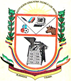 INSTITUCIÓN EDUCATIVA TÉCNICA LOS ANDES  PLAN DE EDUCACIÓN ARTÍSTICA Y CULTURALIntegrantesANA IDES CASTAÑEDA NIÑO                                                                                        LUZ MARY ROJAS2019PRESENTACIÓNEl área de educación artística  está orientada al desarrollo de la creatividad, la sensibilidad y a la formación de actitudes y valores  mediante experiencias plásticas (Pintura, escultura, modelado …), musicales y de movimiento expresivo (Teatro, títeres, danza. . .). Como  parte integrante de la estructura curricular cumple una función específica al propiciar el  desarrollo de  capacidades, actitudes, hábitos y comportamientos,  que permiten la formación integral del niño, del joven y del adulto.La educación artística tiene el compromiso de transmitir un conocimiento intuitivo, simbólico, estético y especializado que permite a los niños, niñas y jóvenes  poner es escena la percepción, la práctica de la originalidad, el despliegue de la creatividad, el acercamiento y comprensión de la sensibilidad, el desarrollo de los procesos de pensamiento, la comprensión y la vivencia de la estética.Autores como Elliot Eisner, Rudolf Amhein y Gardner, están de acuerdo en que la educación artística permite en forma significativa el desarrollo humano porque permite que los y las estudiantes se encuentren consigo mismo y con los otros mediante procesos intersubjetivos y estéticos. A la hora de hablar de educación integral o multidimensional, esta área cumple un papel trascendental en el despliegue de emociones y razones. Por otra parte la educación artística permite que tanto estudiantes como docentes aprendan a valorar el entorno, lo que cada uno hace en la cotidianidad, lo que el otro hace y lo que se percibe adquiera sentido y compromete a todos en un mundo de sensibilidad.La educación artística busca avivar sentimientos dormidos, despertar emociones y desarrollar habilidades que les  permitan desenvolverse mejor dentro de una sociedad, Además ayuda a estimular las capacidades intelectuales  y  a mejorar la comunicación con los otros.DIRECTRICES LEGALES	La Constitución Política de 1991: artículos 67, 68, 70 y 71 en los cuales se legisla: (selección de algunos apartes).Articulo 67. La educación es un derecho de la persona y un servicio público que tiene una función social; con ella se busca el acceso al conocimiento, a la ciencia, a la técnica y a los demás bienes y valores de la cultura. (…). La educación formará al colombiano en el respeto a los derechos humanos, a la paz y a la democracia; y en la práctica del trabajo y la recreación, para el mejoramiento cultural, científico, tecnológico y para la protección del ambiente. Artículo 68. La enseñanza estará a cargo de personas de reconocida idoneidad ética y pedagógica. La Ley garantiza la profesionalización y dignificación de la actividad docente. (…)”Artículo 70. El Estado tiene el deber de promover y fomentar el acceso a la cultura de todos los colombianos en igualdad de oportunidades, por medio de la educación permanente y la enseñanza científica, técnica, artística y profesional en todas las etapas del proceso de creación de la identidad nacional. (…). El Estado promoverá la investigación, la ciencia, el desarrollo y la difusión de los valores culturales de la Nación”.Artículo 71. La búsqueda del conocimiento y la expresión artística son libres (…). El Estado creará incentivos para personas e instituciones que desarrollen y fomenten  la  ciencia  y  la  tecnología  y las demás manifestaciones  culturales y ofrecerá estímulos especiales a personas e instituciones que ejerzan estas actividades”. Ley 115 de 1994 “Sección III. Educación básica:Artículo 23. Áreas obligatorias y fundamentales. Para el logro de los objetivos de la educación básica se establecen áreas obligatorias y fundamentales del conocimiento y de la formación que necesariamente se tendrán que ofrecer de acuerdo con el currículo y el Proyecto Educativo Institucional. Los grupos de áreas obligatorias y fundamentales que comprenderán un mínimo del 80% del plan de estudios, contempla entre ellas la de Educación Artística y Cultural.    Ley 397 de 1997 o Ley General de Cultura                              Esta  Ley  reconoce la  educación artística  y cultural  como  factor  de desarrollo                social, le otorga competencias del Ministerio de Cultura en este campo y crea el                   Sistema Nacional de Formación Artística y Cultural –Sinfac-.     Principios  de  las  prácticas  artísticas  y  culturales  (Ministerio  de               Educación Nacional, 2007)Valor intrínseco de las prácticas artísticas. Las prácticas artísticas son creadoras de comunidad, ya sea por la socialización de las significaciones con las cuales se sienten  representados,  identificados  y  cohesionados  los  diversos  grupos,  las etnias y los géneros; o porque satisfacen y hacen visibles los deseos, las emociones y los imaginarios colectivos. Construyen comunidades fluidas y dinámicas que configuran procesos de cohesión, convivencia y otros valores ciudadanos. Las prácticas tienen la capacidad de producir sentido en profundidad y de configurar espacios de diálogo entre las modalidades y los  niveles de la educación, la alta cultura y la cultura popular, la centralidad y la periferia, evidenciando de esta manera el papel de la diversidad cultural que moviliza y enriquece las identidades.La educación artística es un derecho universal. El fortalecimiento de las prácticas artísticas se constituye como un factor que afianza el derecho a  la diferencia cultural, siempre que se entienda la cultura como el ámbito de construcción de sentido atravesado por diferencias que precisan la expresión  y el  diálogo. La expresión y creación artística suponen construir una política educativa y cultural que conciba el quehacer artístico como parte de la cotidianidad de todo ser humano,  como  un  acto  que  requiere  una  acción  continua  y  constante.   La educación artística favorece el desarrollo del pensamiento crítico y promueve el aporte y la valoración de distintos puntos de vista sobre una misma temática. Los estándares que hacen parte de cada uno de los ejes en cada malla curricular han sido redactados con base en los siguientes documentos:                    Ministerio  de  Educación  Nacional  (2000).  Lineamientos  curriculares  de                                    Educación                 Ministerio de Educación Nacional (2010). Orientaciones pedagógicas para la                     Educación Artística en Básica y Media. Bogotá: Ministerio de Educación Nacional.Se implementa además,  el modelo pedagógico institucional: el social –cognitivo, centrado en el aprendizaje que se logra a través de una combinación de actividades   prácticas   como   observación,   instrucción,   trabajo   de   campo   y mediación de pares   que busca continuamente   promover el  desarrollo de la persona privilegiando el aprendizaje desde el aprender a  ser y a hacer. Para ello acota Ausubel “el aprendizaje surge cuando el alumno como constructor de su propio conocimiento relaciona los conceptos aprendidos y les da sentido a partir de la estructura conceptual que posee. Esto es con el fin de promover la didáctica de un pensamiento crítico, reflexivo y productivo.   Por último, Se utilizan diversas estrategias pedagógicas, fundamentalmente las que a través de la experiencia estética puedan proyectar sujetos sociales capaces de reconocerse y   generar espacios de comunicación y creación   a partir de la adquisición de conceptos, trascendiendo con un proyecto de vida claro que le aporte significativamente al mejoramiento de su entorno   además de la integración de las herramientas tecnológicas de  punta capaz de  promover  la comunicación asertivamente.  En suma, con esta área se pretende aportar a solucionar los problemas en pos de formar a un ciudadano competente y transformador de las condiciones sociales en los que le toca desempeñarse.             2.  OBJETIVOS2.1.    OBJETIVO GENERALDesarrollar los procesos de pensamiento visual, técnico y creativo por medio de las dimensiones artísticas, con el fin de llevar a los estudiantes a implementar habilidades para el análisis, la reflexión y el juicio crítico y les oriente hacia el mejoramiento y disfrute de sus experiencias para contribuir efectivamente, desde su  formación,  con  transformaciones  culturales  significativas  que  valoren  su entorno y contexto social.2.2.    OBJETIVOS ESPECÍFICOSPREESCOLAR: Desarrollar la expresión creativa en todas sus dimensiones y el sentido estético mediante la participación en actividades artísticas, plásticas               y dramáticas.PRIMERO: Desarrollar la libre expresión artística que lleve al estudiante a la formación del pensamiento divergente, mediante la sensibilización y la toma de               conciencia de sí mismo y de su ambiente.SEGUNDO:  Estimular  el  desarrollo  de  la  coordinación  viso-  manual  y  la precisión al realizar trazos de diferentes líneas y formas a través de diferentes                actividades motrices finas y gruesas.TERCERO: Desarrollar habilidades y destrezas estimulando la creatividad, la imaginación y el ingenio mediante las artes plásticas, las artes dramáticas y la composición.CUARTO: Expresar sus vivencias a través de las diferentes manifestaciones                artísticas dándole valor al ser humano  y al quehacer cotidiano.QUINTO: Identificar el lenguaje artístico como forma de expresión cultural y social el cual se ha transmitido de generación en generación a través de la                SociedadSEXTO: Valorar la importancia del lenguaje artístico como medio de expresión de   vivencias,  sentimientos  e  ideas,  superar  inhibiciones  y  apreciar  su               contribución al equilibrio y bienestar social.    SÉPTIMO: Utilizar  los  códigos,  terminología  y  procedimientos  del  lenguaje         artístico con el fin de enriquecer sus posibilidades de comunicación con actitud               creativa.OCTAVO: Percibir e interpretar críticamente las imágenes y las formas de su               entorno, siendo sensible a sus cualidades plásticas, estéticas y funcionales.NOVENO: Comprender las relaciones del lenguaje artístico con otros lenguajes eligiendo la dimensión expresiva más adecuada en función de sus necesidades                de comunicación.DÉCIMO: Planificar  individual  o  conjuntamente  las  fases  del  proceso  de realización de una obra, analizar sus componentes para adecuarlos a los objetivos propuestos y al finalizar revisar cada una de las fases.ONCE: Apreciar las posibilidades expresivas que ofrece la investigación con diversas técnicas plástica y visuales, valorando el esfuerzo de superación que supone el proceso creativo.3.  METODOLOGÍA“La  educación  artística  desempeña  una  función  en  el  desarrollo  físico,  ético,               estético e imaginativo de los estudiantes”.En la ejecución del trabajo artístico se incrementa la percepción unificada del propio cuerpo, se promueve gradualmente el control y afinamiento de habilidades motoras, se desarrolla la orientación espacial, equilibrio y sentido del ritmo, se percibe y representa el paso del tiempo. Así mismo se libera la intuición y se enriquece la imaginación, la memoria táctil, visual y auditiva y la inventiva de los educandos. (Lineamientos curriculares Pág.83)Teniendo en cuenta la visión y misión de la institución, las estrategias metodológicas utilizadas en el área deben llevar al estudiante a hacer una persona crítica, autónoma, creativa y con grandes posibilidades de cambio.La educación artística favorece tanto a aquellos estudiantes regulares como a los talentos o a quienes tienen necesidades educativas especiales, por lo tanto debe trabajarse con la rigurosidad espacio-temporal que merece.Las clases serán ricas en color, contenido, ritmo y movimiento, permitiendo la libre expresión de los estudiantes.Las estrategias a implementar en el  desarrollo de esta metodología serán las siguientes:   Se debe partir siempre del conocimiento previo que tienen los estudiantes de los       temas específicos del área, ya que estos están en constante contacto con los          medios  de  comunicación,  los  cuales  posibilitan  una  gran  gama  de       experiencias.   Es importante poder buscar una relación con otras áreas del conocimiento que propicien la     investigación de otras culturas a nivel artístico.             Con el fin de que los estudiantes consulten, investiguen, expongan sus ideas y                         criterios, se les dará la responsabilidad de hacer exposiciones y sustentaciones ante             sus compañeros sobre temas que competen a la educación artística.En tanto sea posible se pondrá al estudiante en contacto con la naturaleza para así posibilitar una mejor sensibilización de sus sentidos, estimulando a la vez su creatividad.En el transcurso de todo el trabajo deberá propiciarse la adquisición de habilidades para la creación individual y colectiva, mediante la participación en actividades que fomenten la creatividad.Frente a determinados contactos artísticos se incitará a los estudiantes para que hagan preguntas, analicen, cuestionen y construyan sus propias hipótesis y conjeturas.Las exposiciones del docente deben incitar en el estudiante a que siempre se  asombre, se motive y realice las actividades con interés, creatividad y originalidad.A medida que los estudiantes avancen en grado de aprendizaje se deberán inducir a realizar pequeñas investigaciones sobre las diferentes disciplinas que conforman el área.Promover la lectura a través de consultas sobre biografías de artistas y etapas que ha vivido el arte.Crear pequeños grupos de trabajo donde se fortalezcan el teatro, las artes plásticas y la danza.Al comienzo del curso el estudiante deberá manipular libremente una buena cantidad de materiales y elementos. El juego creativo le permitirá mantener el   interés,  toda   vez,   que  las   actividades   de  los   estudiantes  sean motivadoras, a fin de que logren un equilibrio armónico para la formación de su personalidad.Todas las actividades deben estar planeadas de acuerdo con el desarrollo físico y psicológico del estudiante con su ritmo de aprendizaje, además debe partir del ambiente del  mismo con una observación directa de la naturaleza y de su ambiente circundante.El docente será un orientador del aspecto lúdico del aprendizaje que le permita al estudiante aprender jugando.El docente debe crear normas de responsabilidad sobre el correcto uso de instrumentos y materiales utilizados, creará también una conciencia clara sobre la importancia de la educación artística.Es importante insistir en que la creatividad solo se puede desarrollar a través de la motivación y vivencia que el docente pueda provocar en el educandoFUNDAMENTOS PEDAGÓGICO DIDÁCTICOS:    Competencias específicas del áreaLa competencia de la sensibilidad se sintoniza perfectamente con la descripción e interpretación que se hace en el texto, desde la premisa de la educación por el arte, “De este modo, la sensibilidad es una competencia que se sustenta en un tipo de disposición humana evidente al afectarse y afectar a otros, e implica un proceso motivado por los objetos elaborados por los seres humanos en la producción cultural y artística”. (Documento No 16, Orientaciones pedagógicas para la Educación Artística en básica y media. MEN, 2010, p. 26).Las tres competencias que se desprenden de la sensibilidad son sensibilidad visual, sensibilidad auditiva y sensibilidad cenestésica. “La cenestesia es la conciencia que tenemos del cuerpo y sus tensiones. En este sentido, permite integrar en nosotros un esquema del cuerpo como un todo. De este modo y por correspondencia, es posible identificar y anticipar las tensiones de otra persona” (Ministerio de Educación Nacional, 2010, p. 30). Se considera que en el desarrollo de  la  sensibilidad  se  logra  acercar  al  estudiante  de  una  manera  perceptiva, experiencial, actitudinal y creativa al desarrollo integral, al sentido ético y al desarrollo humano, vinculado a la conformación de las competencias ciudadanas.De  otro lado, la  sustentación  que  se  expone  de  la  competencia  denominada “apreciación estética” se enmarca en los discursos y las propuestas de las estéticas restringidas, de las estéticas poéticas, es decir, aquellas que todavía se expresan en relación al arte o la consideración de lo bello; enmarcando el acto sensible como la experiencia que se da en la relación del hombre con la obra de arte, llámese danza, teatro o música, entre otras; a su vez circunscritas en escenarios como el museo, el teatro y los auditorios. De ahí se desprenden dos competencias que son interpretación formal y extratextual  en relación con las obras de arte (Ministerio de Educación Nacional, 2010, p.36). La competencia comunicativa desarrolla otras dos competencias fundamentales: “la producción y la transformación simbólica” (Ministerio de Educación Nacional, 2010, p. 42).Dentro de la propuesta curricular se plantea un devenir desde la competencia de la sensibilidad en apreciación estética que contemple elementos de ambas estéticas (cotidianas y poéticas) y desde allí se llegue no solo al reconocimiento, la apropiación y la aplicación de las miradas y los gestos cotidianos en sus léxicas y dramáticas, sino el reconocimiento, la apropiación y la aplicación de las técnicas artísticas, del conocimiento de la historia del arte, de los movimientos, las tendencias y las corrientes artísticas, de la filosofía del arte, de las dinámicas y acciones  culturales,  entre  otros,  enmarcadas  en  los  proyectos  artísticos  y culturales del entorno escolar y social. En este devenir se va incorporando y equilibrando lo actitudinal y lo aptitudinal, lo prosaico y lo poético.ELl producto para la básica primaria se entenderá como la concreción de experiencias desde cualquiera de los lenguajes artísticos que serán puestos en común en el aula de clase, ya que entre pares, a manera de evaluación o heteroevaluación, también se da la formación de públicos. Las experiencias, eventualmente, también podrán ser puestas en común ante sus padres y se valorarán en ellos los procesos y desarrollos individuales y actitudinales, más que los productos o resultados.Con respecto a la educación media, si se parte de la premisa de que los jóvenes de décimo y undécimo han vivenciado el proceso de formación que planteado, se considera pertinente que al llegar a estos, puedan activar y generar una propuesta investigativa.  Dicha  propuesta  deberá  concluir  en  el   grado  11º  con  unasocialización y proyección a través de algunos de los lenguajes artísticos. El o los docentes del área harán las asesorías y acompañamientos pertinentes. La investigación en educación artística, desde el ámbito del aula como una propuesta de desarrollo curricular en el plan de estudios, está concebida como un reto para la institución, ya que se deben romper los paradigmas establecidos desde los modelos tradicionales de educación a través de la transmisión de contenidos de la disciplina o de la repetición de técnicas, que llevan al manejo de los lenguajes artísticos, para abordar el área desde una mirada más universal, comprendiendo el sentido estético y expresivo que tiene el arte en la sociedad y las posibilidades creativas  que  estos lenguajes  pueden  ofrecer  a  estudiantes  en  formación.  El hecho de que la educación artística sea un área que se trabaja desde el campo de las  artes  o  de  los  lenguajes  artísticos,  no  implica  que  sus  procesos  de investigación no se lleven a cabo con rigurosidad científica, por el contrario, los docente y estudiantes deben orientar y dirigir como investigadores a sus estudiantes co-investigadores en procesos serios que impliquen rigurosidad y credibilidad  en  el  ámbito  investigativo,  así  se  generarán  no  solo  productos artísticos innovadores, sino conocimiento nuevo y los estudiantes alcanzarán competencias específicas del área y competencias de investigación.              PROCESOS DE DESARROLLOEstos serán asumidos desde los procesos básicos de percepción (Documento No16. Orientaciones para la Educación Artística, Ministerio de Educación Nacional,2010) se nombran como recepción, creación y socialización, como acciones de pensamiento o producción, ya que son comunes a cualquiera de las prácticas artísticas.“Abordaremos primero los procesos comunes a todas las prácticas artísticas, que pueden reunirse en tres grandes grupos de acuerdo con los diferentes roles que los estudiantes pueden desempeñar en las artes y la cultura, ya sea como espectadores,  como  creadores  o  como  expositores:  1)  Como  espectadores realizan procesos de recepción, 2) Como creadores realizan procesos de creación: apropiación y creación y 3) Como expositores realizan procesos de soci alización, presentación pública y gestión” (Ministerio de Educación Nacional, 2010, p.47)Los procesos de creación tendrán correspondencia con la creatividad, que deviene de la necesidad de comprensión del mundo, la pregunta constante, el pensar que lo mismo puede ser diferente (siempre cambiante), que las cosas no se fijan sino que devienen, la mirada no acostumbrada que rehúsa el molde, el modelo, el estereotipo y lo invariable. El lugar al que se llega luego de la experiencia de una percepción activa.Dicha creatividad, al igual que la lúdica, se consideran una actitud, porque en ambas no basta sólo con que se sucedan a nivel neuronal y psicológico, entre otros. Es necesario que se materialicen, se actúe; es decir, estas actitudes, requieren ser manifiestas, convertirse en facto, las ideas que toman forma de palabras, gestos, diseños, proyectos, obras e inventos.La creatividad moviliza el pensamiento reflexivo, el pensamiento crítico, la generación de preguntas, la búsqueda de soluciones, la inferencia, la anticipación, el desarrollo del pensamiento divergente y el liderazgo. En niños y jóvenes, el desarrollo de la actitud creativa permitirá elevarse, que es diferente a evadirse, se trata de estar en planos diferentes a las realidades contundentes, poder sentirlas, manifestarlas, analizarlas, simbolizarlas, trascenderlas y expresarlas. Nelson Goodman (1978) soporta parte de esta interpretación en torno a la creatividad en su texto Maneras de hacer.Así  mismo,  la  creatividad,  unida  a  la  risa,  la  lúdica,  el  juego  y  el  arte,  son elementos fundamentales en la conformación del carácter resiliente; indispensable para que nuestros niños y jóvenes puedan fortalecer su acción ética, psicológica, espiritual, cognitiva, perceptiva, creativa y a pesar de las adversidades de la índole que fueran, trascender, recrear y encontrar alternativas, intensiones, sentidos de vida y desde allí contribuir a la reconstrucción del tejido social, ser parte activa y positiva de la comunidad, de la sociedad.Por último, los procesos de socialización tendrán correspondencia con la comunicación,  más  que  la  puesta  en  escena,  es  la  puesta  en  común.  La posibilidad de contar, narrar, expresar y en este sentido, las propuestas sean escuchadas, interpretadas y se pueda promover desde ellas la coevaluación, la heteroevaluación, el diálogo, la aceptación de la crítica constructiva y, por ende, las maneras del hablar, la acción del análisis, la inferencia y la escucha atenta. Esta es otra forma de educar públicos, no sólo  para la escena artística, sino también para los escenarios que frecuentamos en nuestra vida cotidiana:la casa, el colegio, el parque y nuestra propia vida.    Ejes generadores del plan de áreaLa pregunta por el cómo desarrollar en niños, niñas y jóvenes los dispositivos conceptuales y prácticos, que en su apuesta por el desarrollo del pensamiento divergente, integren el  pensar, el  hacer y el sentir con una postura sensible, creativa, reflexiva, crítica de sí mismo, el otro y el entorno, se realiza a través de la puesta en escena de los ejes generadores, transversales a los diferentes leguajes artísticos, así como también a las diferentes áreas de conocimiento, lo que los postula como una propuesta, una forma de la transversalidad; es decir, los ejes generadores  son  los  componentes  esenciales  de  la  conformación  sensible, estética y comunicativa e igualmente inciden directamente en el  desarrollo del pensamiento científico, matemático y espacial, entre otros.RECURSOS4.  EVALUACIÓNLa evaluación debe hacerse constantemente incentivando al estudiante a que aprenda  la  construcción  y  ejecución  de  diferentes  trabajos  artísticos,  está estará orientada a valorar el estado de desarrollo y de aprendizaje en que se encuentra el ser que es evaluado tanto en forma individual como colectiva.Se hace necesario entonces tener en cuenta los procesos de desarrollo del pensamiento simbólico, pensamiento reflexivo y pensamiento valorativo, atendiendo  a  lo  anterior  debe  prestarse  atención  a  la  autenticidad,  al incremento de la imaginación fantástica, de la libertad para asociar ideas de la capacidad de visualizar imágenes y de concebir formas expresivas.Se creará en el estudiante una conciencia de auto valuación que lo lleve a ir descubriendo  el  crecimiento en  cada  uno de los  procesos del  aprendizaje motivando  a  los  compañeros     a  realizar  una  co -evaluación,  donde  se apreciarán las debilidades y fortalezas, esto ayudará a que la evaluación sea más objetiva e integra, el docente llevará una evaluación y el estudiante llevará una evaluación en las últimas hojas de su cuaderno.En este proceso de recontextualización es importante resaltar el valor que se le da desde la Educación Artística y Cultural a los procesos, más que a los productos; a la actitud del estudiante, más que sus aptitudes y habilidades. El ejercicio diagnóstico contribuye a develar en qué momentos del desarrollo sensible, de apreciación estética y comunicación se encuentran sus estudiantes y, a partir de esta información, debe procurar que cada uno avance en su propio desarrollo y no homogenizar la formación en la valoración exclusiva del producto. Se cuenta con varias metodologías de la evaluación que pueden ser aplicables a los procesos de formación artística, entre ellas se destacan:La evaluación diagnóstica: consiste en el análisis de una situación antes de iniciar una práctica educativa. Permite reconocer, identificar y establecer desde donde planificar las estrategias que se van a seguir de acuerdo con diferentes intereses, conocimientos y preferencias que tienen estudiantes y profesores.La evaluación sujeta al criterio personalizado: reconoce la importancia del diálogo entre estudiante y docente; permite la comprensión de las circunstancias particulares, inquietudes, preferencias o dificultades de ambas partes y exige del profesor conocimientos interdisciplinares y flexibilidad de acción.La coevaluación: es aquella que se realiza entre los estudiantes y el docente. Permite al estudiante comprender el por qué, el para qué y el cómo se evalúa. Esta dinámica se enriquece con múltiples perspectivas que surgen de un clima de diálogo constructivo. En sus procesos evaluativos, la participación de los estudiantes es de fundamental importancia en la Educación Artística.La autoevaluación: es la valoración del estudiante de su propio trabajo y de los logros alcanzados. Se orienta a reconocer sus propias competencias y a identificar sus dificultades. Es tarea del docente a cargo de la educación artística en la escuela, fomentar la capacidad autocrítica en sus estudiantes.Según las Orientaciones pedagógicas, el diseño de evidencias de desempeño debe establecerlo la institución educativa teniendo en cuenta las características de su proyecto educativo institucional. Tal diseño requiere considerar aspectos como: la coherencia entre la competencia y los desempeños; el campo disciplinar; las competencias esperadas en dicho campo; la dificultad progresiva de los contenidos; y la relación proporcional entre la intensidad horaria dedicada al área y el  número  de  actividades,  pruebas  o  instrumentos  mediante  los  cuales  se observan los desempeños. (Ministerio de Educación Nacional, 2010)INSTITUCIÓN EDUCATIVA TÉCNICA LOS ANDES   PLAN DE ÁREA EDUCACIÓN ARTÍSTICA     AÑO: 2019PRIMARIA     GRADO: PRIMERO        PRIMER PERIODOINSTITUCIÓN EDUCATIVA TÉCNICA LOS ANDES   PLAN DE ÁREA EDUCACIÓN ARTÍSTICA     AÑO: 2019     GRADO: PRIMERO        SEGUNO PERIODOINSTITUCIÓN EDUCATIVA TÉCNICA LOS ANDES   PLAN DE ÁREA EDUCACIÓN ARTÍSTICA     AÑO: 2019     GRADO: PRIMERO        TERCER  PERIODOINSTITUCIÓN EDUCATIVA TÉCNICA LOS ANDES   PLAN DE ÁREA EDUCACIÓN ARTÍSTICA     AÑO: 2019     GRADO: PRIMERO        CUARTO PERIODOINSTITUCIÓN EDUCATIVA TÉCNICA LOS ANDES   PLAN DE ÁREA EDUCACIÓN ARTÍSTICA     AÑO: 2019     GRADO: SEGUNDO      PRIMER PERIODOINSTITUCIÓN EDUCATIVA TÉCNICA LOS ANDES   PLAN DE ÁREA EDUCACIÓN ARTÍSTICA     AÑO: 2019     GRADO: SEGUNDO       SEGUNDO PERIODOINSTITUCIÓN EDUCATIVA TÉCNICA LOS ANDES   PLAN DE ÁREA EDUCACIÓN ARTÍSTICA     AÑO: 2019     GRADO: SEGUNDO        TERCER PERIODOINSTITUCIÓN EDUCATIVA TÉCNICA LOS ANDES   PLAN DE ÁREA EDUCACIÓN ARTÍSTICA     AÑO: 2019     GRADO: SEGUNDO        CUARTO PERIODOINSTITUCIÓN EDUCATIVA TÉCNICA LOS ANDES   PLAN DE ÁREA EDUCACIÓN ARTÍSTICA     AÑO: 2019     GRADO: TERCERO        PRIMER PERIODOINSTITUCIÓN EDUCATIVA TÉCNICA LOS ANDES   PLAN DE ÁREA EDUCACIÓN ARTÍSTICA     AÑO: 2019     GRADO: TERCERO        SEGUNDO  PERIODO INSTITUCIÓN EDUCATIVA TÉCNICA LOS ANDES   PLAN DE ÁREA EDUCACIÓN ARTÍSTICA     AÑO: 2019     GRADO: TERCERO        TERECER PERIODOINSTITUCIÓN EDUCATIVA TÉCNICA LOS ANDES   PLAN DE ÁREA EDUCACIÓN ARTÍSTICA     AÑO: 2019     GRADO: TERCERO        CUARTO PERIODOINSTITUCIÓN EDUCATIVA TÉCNICA LOS ANDES   PLAN DE ÁREA EDUCACIÓN ARTÍSTICA     AÑO: 2019     GRADO: CUARTO        PRIMER PERIODOINSTITUCIÓN EDUCATIVA TÉCNICA LOS ANDES   PLAN DE ÁREA EDUCACIÓN ARTÍSTICA     AÑO: 2019     GRADO: CUARTO        SEGUNO PERIODOINSTITUCIÓN EDUCATIVA TÉCNICA LOS ANDES   PLAN DE ÁREA EDUCACIÓN ARTÍSTICA     AÑO: 2019     GRADO: CUARTO        TERCER PERIODOINSTITUCIÓN EDUCATIVA TÉCNICA LOS ANDES   PLAN DE ÁREA EDUCACIÓN ARTÍSTICA     AÑO: 2019     GRADO: CUARTO        CUARTO PERIODOINSTITUCIÓN EDUCATIVA TÉCNICA LOS ANDES   PLAN DE ÁREA EDUCACIÓN ARTÍSTICA     AÑO: 2019       GRADO: QUINTO        PRIMER  PERIODOINSTITUCIÓN EDUCATIVA TÉCNICA LOS ANDES   PLAN DE ÁREA EDUCACIÓN ARTÍSTICA     AÑO: 2019          GRADO: QUINTO        SEGUNDO PERIODOINSTITUCIÓN EDUCATIVA TÉCNICA LOS ANDES   PLAN DE ÁREA EDUCACIÓN ARTÍSTICA     AÑO: 2019       GRADO: QUINTO        TERCER PERIODOINSTITUCIÓN EDUCATIVA TÉCNICA LOS ANDES   PLAN DE ÁREA EDUCACIÓN ARTÍSTICA     AÑO: 2019     GRADO: QUINTO        CUARTO PERIODOINSTITUCIÓN EDUCATIVA TÉCNICA LOS ANDES   PLAN DE ÁREA EDUCACIÓN ARTÍSTICA     AÑO: 2019SECUNDARIA                     GRADO: SEXTO                     PRIMER  PERIODOINSTITUCIÓN EDUCATIVA TÉCNICA LOS ANDES   PLAN DE ÁREA EDUCACIÓN ARTÍSTICA     AÑO: 2019     GRADO: SEXTO        SEGUNDO PERIODO                        INSTITUCIÓN EDUCATIVA TÉCNICA LOS ANDES   PLAN DE ÁREA EDUCACIÓN ARTÍSTICA     AÑO: 2019     GRADO: SEXTO                            PERIODO: TERCEROINSTITUCIÓN EDUCATIVA TÉCNICA LOS ANDES   PLAN DE ÁREA EDUCACIÓN ARTÍSTICA     AÑO: 2019     GRADO: SEXTO                            PERIODO: CUARTOINSTITUCIÓN EDUCATIVA TÉCNICA LOS ANDES   PLAN DE ÁREA EDUCACIÓN ARTÍSTICA     AÑO: 2019GRADO: SEPTIMO                         PERIODO: PRIMEROINSTITUCIÓN EDUCATIVA TÉCNICA LOS ANDES   PLAN DE ÁREA EDUCACIÓN ARTÍSTICA     AÑO: 2019              GRADO: SEPTIMO                         PERIODO: SEGUNDOINSTITUCIÓN EDUCATIVA TÉCNICA LOS ANDES   PLAN DE ÁREA EDUCACIÓN ARTÍSTICA     AÑO: 2019              GRADO: SEPTIMO                         PERIODO: TERCEROINSTITUCIÓN EDUCATIVA TÉCNICA LOS ANDES   PLAN DE ÁREA EDUCACIÓN ARTÍSTICA     AÑO: 2019GRADO: SEPTIMO                         CUARTO PERIODOINSTITUCIÓN EDUCATIVA TÉCNICA LOS ANDES   PLAN DE ÁREA EDUCACIÓN ARTÍSTICA     AÑO: 2019                  GRADO: OCTAVO             PERIODO: PRIMEROINSTITUCIÓN EDUCATIVA TÉCNICA LOS ANDES   PLAN DE ÁREA EDUCACIÓN ARTÍSTICA     AÑO: 2019GRADO: OCTAVO                         PERIODO: SEGUNDOINSTITUCIÓN EDUCATIVA TÉCNICA LOS ANDES   PLAN DE ÁREA EDUCACIÓN ARTÍSTICA     AÑO: 2019GRADO: OCTAVO                         PERIODO: TERCEROINSTITUCIÓN EDUCATIVA TÉCNICA LOS ANDES   PLAN DE ÁREA EDUCACIÓN ARTÍSTICA     AÑO: 2019GRADO: OCTAVO                        PERIODO: CUARTOINSTITUCIÓN EDUCATIVA TÉCNICA LOS ANDES   PLAN DE ÁREA EDUCACIÓN ARTÍSTICA     AÑO: 2019 GRADO: NOVENO            PERIODO: PRIMEROINSTITUCIÓN EDUCATIVA TÉCNICA LOS ANDES   PLAN DE ÁREA EDUCACIÓN ARTÍSTICA     AÑO: 2019GRADO: NOVENO                         PERIODO: SEGUNDOINSTITUCIÓN EDUCATIVA TÉCNICA LOS ANDES   PLAN DE ÁREA EDUCACIÓN ARTÍSTICA     AÑO: 2019GRADO: NOVENO                        PERIODO: TERCEROINSTITUCIÓN EDUCATIVA TÉCNICA LOS ANDES   PLAN DE ÁREA EDUCACIÓN ARTÍSTICA     AÑO: 2019GRADO: NOVENO                       PERIODO: CUARTOINSTITUCIÓN EDUCATIVA TÉCNICA LOS ANDES   PLAN DE ÁREA EDUCACIÓN ARTÍSTICA     AÑO: 2019                  GRADO: DECIMO              PERIODO: PRIMEROINSTITUCIÓN EDUCATIVA TÉCNICA LOS ANDES   PLAN DE ÁREA EDUCACIÓN ARTÍSTICA     AÑO: 2019GRADO: DECIMO                         PERIODO: SEGUNDOINSTITUCIÓN EDUCATIVA TÉCNICA LOS ANDES   PLAN DE ÁREA EDUCACIÓN ARTÍSTICA     AÑO: 2019GRADO: DECIMO                        PERIODO: TERCEROINSTITUCIÓN EDUCATIVA TÉCNICA LOS ANDES   PLAN DE ÁREA EDUCACIÓN ARTÍSTICA     AÑO: 2019GRADO: DECIMO                         PERIODO: CUARTOINSTITUCIÓN EDUCATIVA TÉCNICA LOS ANDES   PLAN DE ÁREA EDUCACIÓN ARTÍSTICA     AÑO: 2019                  GRADO: UNDECIMO         PERIODO: PRIMEROINSTITUCIÓN EDUCATIVA TÉCNICA LOS ANDES   PLAN DE ÁREA EDUCACIÓN ARTÍSTICA     AÑO: 2019GRADO: UNDECIMO                        PERIODO: SEGUNDOINSTITUCIÓN EDUCATIVA TÉCNICA LOS ANDES   PLAN DE ÁREA EDUCACIÓN ARTÍSTICA     AÑO: 2019GRADO: UNDECIMO                         PERIODO: TERCEROINSTITUCIÓN EDUCATIVA TÉCNICA LOS ANDES   PLAN DE ÁREA EDUCACIÓN ARTÍSTICA     AÑO: 2019GRADO: UNDECIMO                         CUARTO PERIODOCATEGORÍARECURSOFINALIDADMATERIAL DIDÁCTICO	Libro   de Bloc, cartón cartulina, cartón paja, cartulina    Lápiz 6B,  3B, 2H	Borrador miga  de  pan  o nata blanco    Regla escuadras    Compás    Cartón paja    Colores    Plastilina    Vinilos    Pinceles.	Desarrollar    dimensiones estéticas,        valorativas,espirituales,  cognitivas  ycomunicativas a través de la utilización de estos materiales para realizar sus propias composiciones artísticas.EQUIPOS Y MATERIALES AUDIOVISUALES    Video Beam    Revistas    Material impreso    Tableros     Computadores	Cámaras  Fotográficas  y de video	Ayudar  al  estudiante  a descubrir la importancia de  la  tecnología  en  laconstrucción                delconocimiento	Contribuir   al   desarrollo de        la        dimensióncomunicativa a través deconsultas que lo lleven a argumentar, deducir e interpretar el arteRECURSOS FÍSICOS	El    espacio    físico    del plantel    biblioteca,  taller, polideprotivo	Descubrir como en cada espacio   que   se   visitatiene algo que aportar al arteESTANDARCOMPETENCIAO DBAÁMBITOSCONCEPTUALESACTIVIDADESPEDAGÓGICASINTERDISCIPLINARIEDAD Y/O PROYECTOS TRANSVERSALESEVALUACIÓNConstruye y reconoce  elementos propios de la experiencia  estética y del lenguaje artístico.Maneja de forma adecuada materiales e instrumentos para el trabajo manual   de sus prácticas artísticas.Expresa    sentimientos    y emociones a través de la elaboración de diferentes trabajos manuales.Explora                   diversas experiencias sensibles en relación a su vida cotidiana Ejercicios de motricidad fina con círculos y líneas.Esquemas básicos  de coloreado.  (Colores, crayolas)Recortado y rasgado de papel,A través de diversos materiales  evidencia el manejo  del punto y la líneaElabora figuras básicas y utiliza un color dominante  en sus creaciones.Elaboración            decollage  partiendo del recortado de imágenes  y exposición    y argumentación del trabajo   realizado.PROYECTOLECTO- ESCRITURARealizar trazos grafomotores (Verticales. Horizontales, curvos, en espiral etc)INTERDISCIPLINARIEDAD con todas las áreas en el desarrollo de la motricidad fina, el dibujo y el coloreado.Evaluación cualitativa Integral de manera continua.La evaluación diagnóstica se realizará para identificar los presaberes de los estudiantes.La evaluación formativa se realizará durante el desarrollo de las actividades. Servirá para recoger información  para ajustar o cambiar las estrategias planteadas, se adaptará a las necesidades de los niños.La evaluación sumativa  que permitirá realizar la valoración de los conocimientos adquiridos y permitirá establecer el grado de consecución de las competencias.ESTANDAR O LINEAMIENTO CURRICULARCOMPETENCIAO DBAÁMBITOSCONCEPTUALESACTIVIDADESPEDAGÓGICASINTERDISCIPLINARIEDAD Y/O PROYECTOS TRANSVERSALESEVALUACIÓNConstruye y reconoce  elementos propios de la experiencia  estética y del lenguaje artístico.Explora  las  cualidades  y posibilidades  de  los colores en propuestas artísticas manuales y plásticas.Descubre que los objetos y materiales         son elementos de creación artística.Disfruta  de  la  posibilidad de crear y recrear propuestas artísticas.Plegado.Modelado de diversas figuras con diversos materiales (Arcilla plastilina etc)Colores primarios, secundarios y sus combinacionesHalla figuras creativas  a través del origami y construye  historias a través de ellas.Crea imágenes fantásticas o reales a través de modelado.En sus trabajos artísticos involucra la pintura  diferenciando los colores primarios y secundariosProyecto vial.Colorear imágenes  de las señales de transitoProyecto  de Tiempo libreConcurso de dibujo y pinturaINTERDISCIPLINARIEDAD con todas las áreas en el desarrollo de la motricidad fina, el dibujo y el coloreado.Evaluación cualitativa Integral de manera continua.La evaluación diagnóstica se realizará para identificar los presaberes de los estudiantes.La evaluación formativa se realizará durante el desarrollo de las actividades. Servirá para recoger información  para ajustar o cambiar las estrategias planteadas, se adaptará a las necesidades de los niños.La evaluación sumativa  que permitirá realizar la valoración de los conocimientos adquiridos y permitirá establecer el grado de consecución de las competencias.ESTANDAR O LINEAMIENTO CURRICULARCOMPETENCIA O DBAÁMBITOSCONCEPTUALESACTIVIDADESPEDAGÓGICASINTERDISCIPLINARIEDAD Y/O PROYECTOS TRANSVERSALESEVALUACIÓNReconoce a través del oído  la música y los diferentes sonidos  de la naturaleza.Sensibiliza el oído y la escucha a través de la música y los diferentes sonidos.Identifica  elementos constitutivos del mundo sonoro, de la música y de los sonidos de su cuerpo a través de ejercicios prácticosEl sonido y sus manifestaciones.Elementos constitutivos del sonido. Ritmo y melodía.La música y sus ritmosRondas e himnosElaboración de instrumentos musicales Mediante  una salida pedagógica, observa la naturaleza  en todas  sus representaciones  y trata de imitar  sus sonidos.A través de prácticas sonoras identifica diversos ritmos especialmente rondas.Con materiales  de reciclaje  elabora instrumentos musicales como  sonajero de arroz, cascabel con tapas, raspa con tubos  etc.Proyecto de Lecto- EscrituraLeer de manera rítmica poemas, coplas, adivinanzas, trabalenguas y refranes y memorizarlos.Evaluación cualitativa Integral de manera continua.La evaluación diagnóstica se realizará para identificar los presaberes de los estudiantes.La evaluación formativa se realizará durante el desarrollo de las actividades. Servirá para recoger información  para ajustar o cambiar las estrategias planteadas, se adaptará a las necesidades de los niños.La evaluación sumativa  que permitirá realizar la valoración de los conocimientos adquiridos y permitirá establecer el grado de consecución de las competencias.ESTANDAR O LINEAMIENTOSCURRICULARESCOMPETENCIA O DBAÁMBITOSCONCEPTUALESACTIVIDADESPEDAGÓGICASINTERDISCIPLINARIEDADY/O PROYECTOS TRANSVERSALESEVALUACIÓNPotencia el juicio apreciativo de las propias cualidades  mediante el estímulo de los sentidos y el reconocimiento de su cuerpo desde la expresión  corporalManifiesta el afecto por medio de expresiones gestuales.Explora el mundo  del movimiento a través de la observación y la escucha.Emplea signos verbales y no verbales para la comunicación con los demás.Arte dramáticoTíteres  elaboración de títeres material reciclable representación teatral.Juegos dramáticos con situaciones cotidianasDramatización  de cuentopoesíaElaboración de títeres con material reciclableImitación de sus personajes favoritos.Realiza dramatizaciones con sus personajes favoritos, reales o imaginarios.Memoriza cuentos y poesías.PROYECTO VIALPresenta obra de teatro sobre el uso de las vías urbanas (como cruzar una calle.)INTERDISCIPLINARIEDADCastellanoRealiza pequeños montajes teatrales basándose en hechos reales o imaginarios.Evaluación cualitativa Integral de manera continua.La evaluación diagnóstica se realizará para identificar los presaberes de los estudiantes.La evaluación formativa se realizará durante el desarrollo de las actividades. Servirá para recoger información  para ajustar o cambiar las estrategias planteadas, se adaptará a las necesidades de los niños.La evaluación sumativa  que permitirá realizar la valoración de los conocimientos adquiridos y permitirá establecer el grado de consecución de las competencias.ESTANDAR O LINEAMIENTOS CURRICULARESCOMPETENCIAS O DBAÁMBITOSCONCEPTUALESACTIVIDADESPEDAGÓGICASINTERDISCIPLINARIEDAD Y/O PROYECTOS TRANSVERSALESEVALUACIÓNConstruye ideas y reconoce  mediante la observación del  medio que nos rodea.Afina la percepción, la fluidez y la imaginación como conceptos claves para el desarrollo del pensamiento creativo.Comprende y aplica algunos elementos de composición como forma, tamaño, color, textura, luz y sombra en una composición artísticaCaligrafíaColoreadoRecortadoCuadriculaPráctica de letra en imprenta y cursiva regulando la presión del lápiz para mejorar  el trazo, teniendo en cuenta el orden y la ubicación de las letras en el renglón.Manejo de contorno y perfiles, espacios, proporción, perspectiva, luz y sombra.Reproducción  imágenes  en mayores proporcionesPROYECTO LECTO- ESCRITURARealizar trazos grafomotores (Verticales. Horizontales, curvos, en espiral etc).PROYECTO VIALColorear imágenes de las señales de tránsito.INTERDISCIPLINARIEDAD MatemáticasBusca papel silueta de colores dibuja y recorta las figuras geométricas y diseña un paisaje con estas figuraEvaluación cualitativa Integral de manera continua.La evaluación diagnóstica se realizará para identificar los presaberes de los estudiantes.La evaluación formativa se realizará durante el desarrollo de las actividades. Servirá para recoger información  para ajustar o cambiar las estrategias planteadas, se adaptará a las necesidades de los niños.La evaluación sumativa  que permitirá realizar la valoración de los conocimientos adquiridos y permitirá establecer el grado de consecución de las competencias.ESTANDAR O LINEAMIENTOS CURRICULARESCOMPETENCIA O DBAÁMBITOSCONCEPTUALESACTIVIDADESPEDAGÓGICASINTERDISCIPLINARIEDAD Y/O PROYECTOS TRANSVERSALESEVALUACIÓNConstruye ideas y reconoce  mediante la observación del  medio que nos rodeaConoce y aplica en forma  permanente nuevas posibilidades para crear y proyectar sensaciones y emociones a partir de sus trabajos prácticos.Identifica  elemento básico de algunas técnicas artísticas que incrementan su capacidad  psicomotriz.El collageDoblado y recortadoSimetríaDactilopinturaDefinir la figura humana a través de recortes de revista estratégicamente ubicados.Cortar con tijeras o dedos separando pedazos de papeles o cartulina y pegar en una superficie determinada.Hallar partes iguales contrapuestas a partir de formas básicas utilizando vinilos o acrílicos.Elaborar composición libre con acrílicos o vinilos utilizando los dedos.PROYECTO VIALElaborar el semáforo en material reciclable.PROYECTO  DE TIEMPO LIBREConcurso de dibujo y pinturaINTERDISCIPLINARIEDAD Con todas las áreas en la utilización de diversas técnicas artísticasEvaluación cualitativa Integral de manera continúa.La evaluación diagnóstica se realizará para identificar los presaberes de los estudiantes.La evaluación formativa se realizará durante el desarrollo de las actividades. Servirá para recoger información  para ajustar o cambiar las estrategias planteadas, se adaptará a las necesidades de los niños.La evaluación sumativa  que permitirá realizar la valoración de los conocimientos adquiridos y permitirá establecer el grado de consecución de las competencias.ESTANDAR O LINEAMIENTO CURRICULARCOMPETENCIA O DBAÁMBITOSCONCEPTUALESACTIVIDADESPEDAGÓGICASINTERDISCIPLINARIEDAD Y/O PROYECTOS TRANSVERSALESEVALUACIÓNIdentifica y compara cualidades del movimiento y del lenguaje de la  Predanza.Comprende  la figura humana como parte  fundamental de la expresión  corporal en los juegos coreográficos planteados.Practica  juegos rítmicos coreográficos de manejo espacial sencillo retomando los movimientos de la naturaleza y del entorno culturalLa danza como expresión  corporalExpresión  corporalPractica el ritmo: Lo que  puedes lograr con aplausos, zapateosPor grupos de trabajo, crea y realiza en  plastilina  figuras humanas con variedad de texturas, es decir unas gordas otras flacas, unas bajas otras altas.Con la ronda   practica  movimientos básicos previos de la danza.INTERDISCIPLINARIEDADCastellanoRealiza la lectura “El hombre caimán”, Dibuja y colorea el hombre caimán, como narra la historia..Evaluación cualitativa Integral de manera continua.La evaluación diagnóstica se realizará para identificar los presaberes de los estudiantes.La evaluación formativa se realizará durante el desarrollo de las actividades. Servirá para recoger información  para ajustar o cambiar las estrategias planteadas, se adaptará a las necesidades de los niños.La evaluación sumativa  que permitirá realizar la valoración de los conocimientos adquiridos y permitirá establecer el grado de consecución de las competencias ESTARDAR O LINEAMIENTO CURRICULARCOMPETENCIA O DBAÁMBITOSCONCEPTUALESACTIVIDADESPEDAGÓGICASINTERDISCIPLINARIEDADY/O PROYECTOS TRANSVERSALESEVALUACIÓNConstruye  y reconoce  elementos propios de nociones, y formas expresivas  propias del teatroManifiesta el afecto por medio  de expresiones  gestuales.Explorar el mundo del movimiento a través de la observación y la escucha.Emplear signos verbales y no verbales para la comunicación con los demás.TeatroCaracterización de personaje. Expresión corporalCon la ayuda de medias de lana, medias veladas, papel o cartón  elabora tu propio títere y trata de darle vida.Representa en el títere tu personaje favorita  y  elabora con él un relato  cortoEn grupos de seis  organiza una pequeña dramatización  retomando un tema cotidiano. También podrás  caracterizarPROYECTO VIALObra de teatro sobre el uso de las vías urbanas (como cruzar una calle.)Evaluación cualitativa Integral de manera continua.La evaluación diagnóstica se realizará para identificar los presaberes de los estudiantes.La evaluación formativa se realizará durante el desarrollo de las actividades. Servirá para recoger información  para ajustar o cambiar las estrategias planteadas, se adaptará a las necesidades de los niños.La evaluación sumativa  que permitirá realizar la valoración de los conocimientos adquiridos y permitirá establecer el grado de consecución de las competencias.ESTANDAR  O LINEAMIENTO CURRICULARCOMPETENCIA O DBAÁMBITOSCONCEPTUALESACTIVIDADESPEDAGÓGICASINTERDISCIPLINARIEDAD Y/O  PROYECTOS TRANSVERSALESEVALUACIÓNReconoce lo bello que tiene nuestra naturaleza y de ella todo lo que se puede componer Realiza composiciones creativas a partir de diferentes técnicas artísticas Reconoce la importancia de las figuras geométricas en una composición artística y las utiliza armónicamente.El Círculo Cromático.Colores cálidos y fríos.Las formas geométricas en el arteElabora círculo cromático para identificar los colores ´primarios y secundarios.Elabora composiciones con colores  cálidos y fríos y halla diferencia entre ellas.Elabora composición  haciendo uso de las formas geométricas.PROYECTO VIALColorear imágenes de las señales de tránsito.PROYECTO LECTO- ESCRITURARealizar trazos grafomotores (Verticales. Horizontales, curvos, en espiral etc)INTERDISCIPLINARIEDAD con todas las áreas en el desarrollo de la motricidad fina, el dibujo y el coloreado.Evaluación cualitativa Integral de manera continua.La evaluación diagnóstica se realizará para identificar los presaberes de los estudiantes.La evaluación formativa se realizará durante el desarrollo de las actividades. Servirá para recoger información  para ajustar o cambiar las estrategias planteadas, se adaptará a las necesidades de los niños.La evaluación sumativa  que permitirá realizar la valoración de los conocimientos adquiridos y permitirá establecer el grado de consecución de las competencias.ESTANDAR O LINEAMIENTO CURRICULARCOMPETENCIA O DBAÁMBITOSCONCEPTUALESACTIVIDADESPEDAGÓGICASINTERDISCIPLINARIEDAD Y/O PROYECTOS TRANSVERSALESEVALUACIÓNConstruye  y reconoce  elementos propios de nociones, y formas expresivas  propias de las artes.Reconoce                     la improvisación como forma fundamental de la creación en sus propuestas plásticas y corporales.Demuestra   interés   por experimentar y participar de las actividades de la clase..El   Dibujo       libre Propuestas creativas, arcilla,    modelado    y plastilina. La MúsicaEl sonido y sus manifestaciones.Elementosconstitutivos: Ritmo ymelodíaJuegos y rondasCancionestradicionales y temaspopulares Explora el paisaje natural y elabora sus propias composiciones artísticas.A través del modelado elabora maquetas  mostrando  el ingenio y la creatividadEntonas  canciones infantiles y temas tradicionalesEntona adecuadamente los himnos (Nacional, Departamental, Municipal y del colegio)PROYECTO VIALElaborar el semáforo con material reciclable.PROYECTO  DE TIEMPO LIBREConcurso de dibujo y pinturaEvaluación cualitativa Integral de manera continua.La evaluación diagnóstica se realizará para identificar los presaberes de los estudiantes.La evaluación formativa se realizará durante el desarrollo de las actividades. Servirá para recoger información  para ajustar o cambiar las estrategias planteadas, se adaptará a las necesidades de los niños.La evaluación sumativa  que permitirá realizar la valoración de los conocimientos adquiridos y permitirá establecer el grado de consecución de las competencias.ESTANDAR O LINEAMIENTO CURRICULARCOMPETENCIA O DBAÁMBITOSCONCEPTUALESACTIVIDADESPEDAGÓGICASINTERDISCIPLINARIEDAD Y/O PROYECTOS TRANSVERSALESEVALUACIÓNConstruye  y reconoce  elementos propios de nociones, y formas expresivas  propias de la músicaReconoce algunas cualidades del movimiento y del lenguaje de la danza en sus expresiones artísticas.Practica juegos  rítmicos, coreográficos, de manejo especial sencillo retomando los movimientos de la naturaleza y del entorno cultural.Escucha       diferentes géneros musicales realiza movimientos básicos precios de la danza.Juegos auditivosExploración          de ruidos y sonidos con diferentes elementos y objetos.Bailes típicos. Escucha  una canción del folclor Colombiano  y trata de  llevar el ritmo con los pies y con las manos.Realiza ejercicios básicos de expresión  corporal: Calentamiento, estiramiento  y concentraciónA partir  de diversos ritmos  musicales  intenta  asimilarlos con tu propio cuerpoPROYECTO DE LECTO- ESCRITURALeer de manera rítmica poemas, coplas, adivinanzas, trabalenguas y refranes y memorizarlos.Evaluación cualitativa Integral de manera continua.La evaluación diagnóstica se realizará para identificar los presaberes de los estudiantes.La evaluación formativa se realizará durante el desarrollo de las actividades. Servirá para recoger información  para ajustar o cambiar las estrategias planteadas, se adaptará a las necesidades de los niños.La evaluación sumativa  que permitirá realizar la valoración de los conocimientos adquiridos y permitirá establecer el grado de consecución de las competencias.ESTANDAR O LINEAMIENTO CURRICULARCOMPETENCIA O DBAÁMBITOSCONCEPTUALESACTIVIDADESPEDAGÓGICASINTERDISCIPLINARIEDAD Y/O PROYECTOS TRANSVERSALESEVALUACIÓNConstruye  y reconoce  elementos propios de nociones, y formas expresivas  propias del teatroEjecuta movimientos básicos con su cuerpo que demuestren incremento de la coordinación y disposición hacia la expresión corporalTeatroEl TìtereEl guión Montaje de pequeñas obras de teatroCaracterización de personajes Elaboración de títeres con material reciclableElaboración y memorización de guion teatralElaborar montaje de escenografía propia de la obra teatralCaracterización de personajes. PROYECTO VIALObra de teatro sobre el uso de las vías urbanas (como cruzar una calle.)INTERDISCIPLINARIEDADCastellanoRealiza pequeñas muestras teatrales con temas relacionados con el medioEvaluación cualitativa Integral de manera continua.La evaluación diagnóstica se realizará para identificar los presaberes de los estudiantes.La evaluación formativa se realizará durante el desarrollo de las actividades. Servirá para recoger información  para ajustar o cambiar las estrategias planteadas, se adaptará a las necesidades de los niños.La evaluación sumativa  que permitirá realizar la valoración de los conocimientos adquiridos y permitirá establecer el grado de consecución de las competencias.ESTANDAR O LINEAMIENTO CURRICULARCOMPETENCIA O DBAÁMBITOSCONCEPTUALESACTIVIDADESPEDAGÓGICASINTERDISCIPLINARIEDAD Y/O PROYECTOS TRANSVERSALESEVALUACIÓNConstruye  y reconoce  elementos propios de nociones, y formas expresivas  propias de las artes plçasticasGDemuestra el incremento en su capacidad motriz a través de sus creaciones  artísticas.Escala de los Colores (Degradados)El puntillismoLas técnicas gráfico plásticas: La Cuadrícula. Diferenciación       de tonos en cada color.Luces y sombras con el puntillismo.La  cuadrícula  como instrumento de ampliación..PROYECTO LECTO- ESCRITURARealizar trazos grafomotores (Verticales. Horizontales, curvos, en espiral etc) PROYECTO VIALColorear imágenes de las señales de tránsito.Proyecto  de Tiempo libreConcurso de dibujo y pinturaINTERDISCIPLINARIEDAD con todas las áreas en el desarrollo de la motricidad fina, el dibujo y el coloreado.Evaluación cualitativa Integral de manera continua.La evaluación diagnóstica se realizará para identificar los presaberes de los estudiantes.La evaluación formativa se realizará durante el desarrollo de las actividades. Servirá para recoger información  para ajustar o cambiar las estrategias planteadas, se adaptará a las necesidades de los niños.La evaluación sumativa  que permitirá realizar la valoración de los conocimientos adquiridos y permitirá establecer el grado de consecución de las competencias.ESTANDAR O LINEAMIENTO CURRICULARCOMPETENCIA O DBAÁMBITOSCONCEPTUALESACTIVIDADESPEDAGÓGICASINTERDISCIPLINARIEDAD Y/O PROYECTOS TRANSVERSALESEVALUACIÓNConstruye  y reconoce  elementos propios de nociones, y formas expresivas  propias de la músicaUtiliza         las         experiencias cotidianas   para   transformarlas en expresiones de movimiento o sonido.Demuestra    interés    por    las prácticas artísticas desde el movimiento y el sonido.. El         sonido        y        sus manifestaciones: Elementos constitutivos: Ritmo y melodía (Iniciación vivencial).Ejercicios rítmicos musicales: Imitación de voces de personas.Cantos     y     creación     de canciones. Entonación de cantos, rondas e HimnosActividades lúdicas.Elaboración   de   un cancionero.Expresión Corporal libre que responda  a estímulos sonoros.PROYECTO DE LECTO- ESCRITURALeer de manera rítmica poemas, coplas, adivinanzas, trabalenguas y refranes y memorizarlos.PROYECTO VIALObservar video (Ver anexo proyecto vial)Evaluación cualitativa Integral de manera continua.La evaluación diagnóstica se realizará para identificar los presaberes de los estudiantes.La evaluación formativa se realizará durante el desarrollo de las actividades. Servirá para recoger información  para ajustar o cambiar las estrategias planteadas, se adaptará a las necesidades de los niños.La evaluación sumativa  que permitirá realizar la valoración de los conocimientos adquiridos y permitirá establecer el grado de consecución de las competencias.ESTANDAR O LINEAMIENTO CURRICULARCOMPETENCIA O DBAÁMBITOSCONCEPTUALESACTIVIDADESPEDAGÓGICASINTERDISCIPLINARIEDAD Y/O PROYECTOS TRANSVERSALESEVALUACIÓNConstruye  y reconoce  elementos propios de nociones, y formas expresivas  propias de  la danzaReconoce y practica   varios ritmos del  folclor nacional  que le permiten una convivencia pacífica en medio de la diferencia de etnias y culturas.Desarrolla habilidades básicas  del movimiento  y la expresión  corporal que le permiten afianzamiento de su capacidad psicomotrizBailes típicos de Colombia. trajes típicos las costumbresplatos típicos de ColombiaEjercicios básicos de expresión  corporal: Calentamiento, estiramiento  y concentraciónPreparación    y presentación       de las principales danzas folclóricas de Colombia.Exposición de las costumbres, los platos  y los trajes típicos de cada región Colombiana.PROYECTO DE LECTO- ESCRITURAElaboración de máscaras y disfraces.Evaluación cualitativa Integral de manera continua.La evaluación diagnóstica se realizará para identificar los presaberes de los estudiantes.La evaluación formativa se realizará durante el desarrollo de las actividades. Servirá para recoger información  para ajustar o cambiar las estrategias planteadas, se adaptará a las necesidades de los niños.La evaluación sumativa  que permitirá realizar la valoración de los conocimientos adquiridos y permitirá establecer el grado de consecución de las competencias.ESTANDAR O LINEAMIENTO CURRICULAR COMPETENCIA O DBAÁMBITOSCONCEPTUALESACTIVIDADESPEDAGÓGICASINTERDISCIPLINARIEDAD Y/O PROYECTOS TRANSVERSALESEVALUACIÓNConstruye  y reconoce  elementos propios de nociones, y formas expresivas  propias del teatroEjecuta movimientos básicos con su cuerpo que demuestren incremento de la coordinación y disposición hacia la expresión corporalTíteres: representación teatral.Realización          de juegos. dramáticos con los oficios cotidianos. (juegos de roles)Dramatización     de cuentos.Elaboración de títeres con material de reciclaje Construcción de libretos cortos y puesta en escenaJuegos     siguiendo instrucciones.Elaboración de maquillaje (caracterización de personajes)PROYECTO VIALObra de teatro sobre el uso de las vías urbanas (como cruzar una calle.)INERDISCIPLINARIEDADCastellanoRealiza pequeñas muestras teatrales con temas relacionados con el medioEvaluación cualitativa Integral de manera continua.La evaluación diagnóstica se realizará para identificar los presaberes de los estudiantes.La evaluación formativa se realizará durante el desarrollo de las actividades. Servirá para recoger información  para ajustar o cambiar las estrategias planteadas, se adaptará a las necesidades de los niños.La evaluación sumativa  que permitirá realizar la valoración de los conocimientos adquiridos y permitirá establecer el grado de consecución de las competencias.ESTANDAR O LINEAMIENTOCURRICULARCOMPETENCIA O DBAÁMBITOSCONCEPTUALESACTIVIDADESPEDAGÓGICASINTERDISCIPLINARIEDAD Y/O PROYECTOS TRANSVERSALESEVALUACIÓNConstruye  y reconoce  elementos propios de nociones, y formas expresivas  propias de las artes plásticas..Explora  las  posibilidades  que brindan las técnicas artísticas para reconocerse a  través de ellas  las plasma en sus creacionesDisfruta  espontáneamente  de los ejercicios artísticos desarrollados, a través de diferentes técnicas.Diseño     de Letras en Cuadricula.Simplificación	de     la forma y perspectiva.Realización  de  frisos  y carteleras  con  los diseños de letras aprendidos.Elaboración                 de composiciones desde la perspectiva.Proyecto Lecto- escrituraRealizar trazos grafomotores (Verticales. Horizontales, curvos, en espiral etc)PROYECTO VIALColorear imágenes de las señales de tránsito.INTERDISCIPLINARIEDAD con todas las áreas en el desarrollo de la motricidad fina, el dibujo y el coloreado.Evaluación cualitativa Integral de manera continua.La evaluación diagnóstica se realizará para identificar los presaberes de los estudiantes.La evaluación formativa se realizará durante el desarrollo de las actividades. Servirá para recoger información  para ajustar o cambiar las estrategias planteadas, se adaptará a las necesidades de los niños.La evaluación sumativa  que permitirá realizar la valoración de los conocimientos adquiridos y permitirá establecer el grado de consecución de las competencias.ESTANDAR O LINEAMIENTO CURRICULARCOMPETENCIA O DBAÁMBITOSCONCEPTUALESACTIVIDADESPEDAGÓGICASINTERDISCIPLINARIEDAD Y/O PROYECTOS TRANSVERSALESEVALUACIÓNConstruye  y reconoce  elementos propios de nociones, y formas expresivas  propias del arte.Sensibiliza el oído y la escucha a través de la música y los diferentes sonidos de las canciones populares.Reconoce las figuras y signos musicales y nos representa en el pentagrama.Los himnos Canciones populares Música ColombianaEl pentagramaFiguras musicalesEntonación adecuada de los HimnosEntonación de canciones del folclor nacionalUbicar   las   notas musicales    en    el Pentagrama.Dibujar las principales figuras y signos musicalesPROYECTO DE LECTO- ESCRITURALeer de manera rítmica poemas, coplas, adivinanzas, trabalenguas y refranes y memorizarlos.PROYECTO  DE TIEMPO LIBREConcurso de dibujo y pinturaEvaluación cualitativa Integral de manera continua.La evaluación diagnóstica se realizará para identificar los presaberes de los estudiantes.La evaluación formativa se realizará durante el desarrollo de las actividades. Servirá para recoger información  para ajustar o cambiar las estrategias planteadas, se adaptará a las necesidades de los niños.La evaluación sumativa  que permitirá realizar la valoración de los conocimientos adquiridos y permitirá establecer el grado de consecución de las competencias.ESTANDAR O LINEAMIENTOCURRICULARCOMPETENCIA O DBAÁMBITOSCONCEPTUALESACTIVIDADESPEDAGÓGICASINTERDISCIPLINARIEDAD Y/O PROYECTOS TRANSVERSALESEVALUACIÓNConstruye  y reconoce  elementos propios de nociones, y formas expresivas  propias de la danzaReconoce  varios ritmos del  folclor nacional,  que le permiten una convivencia pacífica en medio de la diferencia de etnias y culturas.Desarrolla habilidades básicas  del movimiento  y la expresión  corporal que le permiten afianzamiento de su capacidad psicomotrizDanzas típicas de Colombia.. VestuarioCoreografíaEjercicios básicos de expresión  corporal: Calentamiento, estiramiento  y concentraciónElabora exposición con los trajes típicos, la gastronomía y ritmos de cada región Colombiana. Presenta danza típica de una región folclórica de Colombia.PROYECTO DE LECTO- ESCRITURAElaboración de máscaras y disfraces..Evaluación cualitativa Integral de manera continua.La evaluación diagnóstica se realizará para identificar los presaberes de los estudiantes.La evaluación formativa se realizará durante el desarrollo de las actividades. Servirá para recoger información  para ajustar o cambiar las estrategias planteadas, se adaptará a las necesidades de los niños.La evaluación sumativa  que permitirá realizar la valoración de los conocimientos adquiridos y permitirá establecer el grado de consecución de las competencias.ESTANDAR O LINEAMIENTOCURRICULARCOMPETENCIA O DBAÁMBITOSCONCEPTUALESACTIVIDADESPEDAGÓGICASINTERDISCIPLINARIEDAD Y/O PROYECTOS TRANSVERSALESEVALUACIÓNConstruye  y reconoce  elementos propios de nociones, y formas expresivas  propias del teatroEjecuta movimientos básicos con su cuerpo que demuestren incremento de la coordinación y disposición hacia la expresión corporalEl teatro El libretoLa caracterización de personajesLa escenografíaLa puesta en escenaTeniendo en cuenta un libreto, memoriza  un personaje.De acuerdo con las características del personaje elige vestuario y maquillaje.Organiza la escenografía de acuerdo a las necesidades de la obra. Presneta la obra de teatro.PROYECTO. LECTO-ESCRITURACreación y dramatización de guiones teatralesEvaluación cualitativa Integral de manera continua.La evaluación diagnóstica se realizará para identificar los presaberes de los estudiantes.La evaluación formativa se realizará durante el desarrollo de las actividades. Servirá para recoger información  para ajustar o cambiar las estrategias planteadas, se adaptará a las necesidades de los niños.La evaluación sumativa  que permitirá realizar la valoración de los conocimientos adquiridos y permitirá establecer el grado de consecución de las competencias.ESTÁNDAR O LINEMIENTO CURRICULARCOMPETENCIA O DBAÁMBITOSCONCEPTUALESACTIVIDADESPEDAGÓGICASINTERDISCIPLINARIEDAD Y/O TRANSVERSALIDADEVALUACIÓNPotencia el pensamiento creativo mediante actividades y talleres plásticos.Elabora plancha donde reconoce  la  línea  y  el punto como elemento grafico fundamental en la creación de una obra artísticaUtiliza diferentes texturas de líneas en sus composiciones.Comprende y da sentido a	las posibilidades que brindan los lenguajes artísticos para crear   a través  de  líneas  y puntos..El arte de la composiciónEl puntoLa línea y sus características Figura y fondo.Crear             figuras a través de puntos y líneas.Observación           e identificación de los diferentes tipos de líneas en espacios cerrados como la casa y la escuela.Realización           de composiciones con líneas y puntos.Clasificación  de  las líneas y  su significado.Reconocimiento   de las dimensiones artísticas    de    unacomposiciónestética,   valorativa, espiritual, comunicativa. PROYECTO VIALExpresa a través del dibujo  pintura acciones esenciales del socorrismo en caso de accidentesPROYECTO  DE TIEMPO LIBREConcurso de dibujo, pintura y muralesEvaluación cualitativa Integral de manera continua.La evaluación diagnóstica se realizará para identificar los presaberes de los estudiantes.La evaluación formativa se realizará durante el desarrollo de las actividades. Servirá para recoger información  para ajustar o cambiar las estrategias planteadas, se adaptará a las necesidades de los niños.La evaluación sumativa  que permitirá verificar los resultados para determinar el nivel de competencia adquirido.ESTÁNDAR O LINEMIENTO CURRICULARCOMPETENCIA DBA  O ÁMBITOSCONCEPTUALESACTIVIDADESPEDAGÓGICASINTERDISCIPLINARIEDAD Y/O TRANSVERSALIDADEVALUACIÓNSe expresa con actitud creativa, utilizando los códigos, terminología y procedimientos del lenguaje artístico con el fin de enriquecer sus posibilidades de comunicación...Realiza composiciones artísticas utilizando mezcla de colores y reconociendo la gama de posibilidades que  ellos ofrecenExperimenta      diferentes sensaciones  utilizando el color como fuente de inspiración y los plasma en sus creaciones artísticasLos           colores primarios.Los               colores secundarios y terciarios.Los  colores  cálidos y fríos.El círculo cromáticoCualidades   de   los colores.Técnica artística:El esgrafiado, El mosaico, El collage, La  monocopia, La escultura Mezclas de colores.Realización         del círculo cromático. Aplicación     de    la gama de colores en una composiciónPráctica de               observación.Práctica de             la apreciación artística.Desarrollar          la dimensión estética, comunicativa, cognitiva.Desarrolla       una actitud respetuosa frente       a       las producciones artísticas   de   sus pares.PROYECTO VIALElaborar collage sobre los elementos que hacen parte del kit de carretera.Evaluación cualitativa Integral de manera continua.La evaluación diagnóstica se realizará para identificar los presaberes de los estudiantes.La evaluación formativa se realizará durante el desarrollo de las actividades. Servirá para recoger información  para ajustar o cambiar las estrategias planteadas, se adaptará a las necesidades de los niños.La evaluación sumativa  que permitirá verificar los resultados para determinar el nivel de competencia adquiridoESTÁNDAR O LINEMIENTO CURRICULARCOMPETENCIAÁMBITOSCONCEPTUALESACTIVIDADESPEDAGÓGICASINTERDISCIPLINARIEDAD y/o TRANSVERSALIDADEVALUACIÓNComprende el sentido estético de los lenguajes artísticos desarrollados por el hombre a través de la  historia.Elabora trabajo escrito  donde se evidencie la diferencia  entre sonido y ruido dentro de un contexto.Realiza ejercicios rítmicos utilizando los elementos encontrados en su entorno.Expresa sus sentimientos y emociones a través de juegos rítmicos y actividades lúdicasOrigen      de      la música.La  música  de  la antigüedad.El sonido y el ruido.Cualidades       del sonido.Los   instrumentos primitivos.Las             figuras rítmicas:el silencio,el pentagrama,el acento,el compás..Ubica   las   notas musicales   en   el  Pentagrama.Dibuja las figuras musicales  y reconoce su valor dentro de una pieza musical.Compone frases - dichos    utilizando figuras rítmicas Realizar pregones callejeros.PROYECTO LECTO- ESCRITURADramatizados (Musidramas)Evaluación cualitativa Integral de manera continua.La evaluación diagnóstica se realizará para identificar los presaberes de los estudiantes.La evaluación formativa se realizará durante el desarrollo de las actividades. Servirá para recoger información  para ajustar o cambiar las estrategias planteadas, se adaptará a las necesidades de los niños.La evaluación sumativa  que permitirá verificar los resultados para determinar el nivel de competencia adquirido.ESTÁNDAR O LINEMIENTO CURRICULARCOMPETENCIAS  O DBA  ÁMBITOSCONCEPTUALESACTIVIDADESPEDAGÓGICASINTERDISCIPLINARIEDAD Y/O TRANSVERSALIDADEVALUACIÓNConstruye y reconoce  elementos propios de nociones, conceptos y formas expresivas propias de la danza y el teatro.Desarrolla capacidades  para representar sus propias fantasías denotando confianza en su gestualidad corporal.Coordina activamente su     motricidad hacia la construcción de  formas expresivas.Percibe la danza y el teatro como un lenguaje de emociones, sentimientos y expresiones y lo demuestra  en la escena.Principales danzas de las regiones folclóricas colombianas  CoreografíaEl vestuario.El escenario Bailes típicosEnsayo de nuevas expresiones artísticas  a través de la danza y el teatro.Expresión corporal. Ejercicios prácticos.Preparación          de bailes típicosPROYECTO VIALMediante dramatizados representa los comportamientos adecuados del conductor de un vehículo de transporte público o privado y  sobre distracciones que pueden causar accidentes  un peatón  (Auriculares  y celulares).Evaluación cualitativa Integral de manera continua.La evaluación diagnóstica se realizará para identificar los presaberes de los estudiantes.La evaluación formativa se realizará durante el desarrollo de las actividades. Servirá para recoger información  para ajustar o cambiar las estrategias planteadas, se adaptará a las necesidades de los niños.La evaluación sumativa  que permitirá verificar los resultados para determinar el nivel de competencia adquiridoESTÁNDAR O LINEMIENTO CURRICULARCOMPETENCIA  O DBA  ÁMBITOSCONCEPTUALESACTIVIDADESPEDAGÓGICASINTERDISCIPLINARIEDAD y/o PROYECTOS TRANSVERSALESEVALUACIÓN. Maneja de forma adecuada la armonía del color en una composición, Expresa sus sentimientos y emociones en sus creaciones artísticas, Comprende y aplica claramente la teoría del color en sus creaciones artísticas.Comprende   los   lenguajes artísticos del color  y los utiliza adecuadamente para dar sentido a sus creaciones El colorArmonías monocromáticas.Armonía  de  colores complementarios.Valores    o     gamas cromáticas.El contrasteColores     puros     y pigmentarios.Los colores análogosEl blanco y el negroDegradadoLuz y sombraMezclas de colores. Trabajo de medidas.Trabajo                  de observación           en campo abierto.Descripción            de contrastes en imágenes.Clasificación          de colores.Realización            de degradados de colorRecordar el objetivo de comenzar con un fin en mente en clase y su aplicación en la vida cotidiana y en su proyecto de vida.PROYECTO VIALExpresa a través del dibujo  pintura acciones esenciales del socorrismo en caso de accidentesProyecto  de Tiempo libreConcurso de dibujo, pintura, carteleras y  muralesEvaluación cualitativa Integral de manera continua.La evaluación diagnóstica se realizará para identificar los presaberes de los estudiantes.La evaluación formativa se realizará durante el desarrollo de las actividades. Servirá para recoger información  para ajustar o cambiar las estrategias planteadas, se adaptará a las necesidades de los niños.La evaluación sumativa  que permitirá verificar los resultados para determinar el nivel de competencia adquiridoESTÁNDAR O LINEMIENTO CURRICULARCOMPETENCIAS O DBAÁMBITOSCONCEPTUALESACTIVIDADESPEDAGÓGICASINTERDISCIPLINARIEDAD Y/O PROYECTOS TRANSVERSALESEVALUACIÓNManifiesta actitud y disposición para la creatividad, el diseño y expresión desde las artes plásticas.Construye los conceptos de armonía, ritmo y equilibrio en una composición artística.Expresa sus emociones y sentimientos a través de sus composiciones artísticas en las que se evidencia su creatividad.El equilibrio-Esquemas            de composición.El     encuadre;     el encaje (Formas básicas).Centros de interés El volumenEl bocetoLa cuadrículaLa perspectiva.Clases                  de perspectivas.Elementos fundamentales de la perspectivaRecortado               de imágenes.Manejo de trazos.Observación            de composiciones en libros ilustrados.Observación            de paisajes.Ubicación   dentro   de una composición y los centros de interés.Dibujo   a   partir   del encuadre y el encaje.Realización             de trabajos de medidas.Aplicación               del concepto                 de perspectiva    en    sus composicionesPROYECTO VIALElaborar collage sobre los elementos que hacen parte del kit de carretera.Evaluación cualitativa Integral de manera continua.La evaluación diagnóstica se realizará para identificar los presaberes de los estudiantes.La evaluación formativa se realizará durante el desarrollo de las actividades. Servirá para recoger información  para ajustar o cambiar las estrategias planteadas, se adaptará a las necesidades de los niños.La evaluación sumativa  que permitirá verificar los resultados para determinar el nivel de competencia adquiridoESTÁNDAR O LINEMIENTO CURRICULARCOMPETENCIAS O DBA  ÁMBITOSCONCEPTUALESACTIVIDADESPEDAGÓGICASINTERDISCIPLINARIEDAD Y/O PROYECTOS TRANSVERSALESEVALUACIÓNConstruye y reconoce  elementos propios de nociones, conceptos y formas expresivas propias de la musica.Conoce   algunos aspectos históricos de la música, principios básicos de la escritura musical y algunos instrumentos musicales y lo evidencia  a través de una composición escritaUtiliza su cuerpo  y algunos elementos  relacionados  con el folclor nacional para reproducir ritmos musicales.Noción   de   escritura musical.Sensaciones sonorasLos         instrumentos musicales.Expresión corporal.El pentagrama.Origen     de  algunos instrumentos musicalesTrabajo                   de apreciación rítmica.Clasificación           de instrumentos musicales.Participación          en ejercicios de expresión corporal (sensacionessonoras).Construcción          de algunos instrumentos musicales.Mejoramiento   de   la capacidad   de escucha.Mejoramiento   de   la apreciación artística.Reconocimiento     de las dimensiones: estéticas, valorativas, cognitivas                 yComunicativasPROYECTO LECTO- ESCRITURADramatizados (Musidramas)Evaluación cualitativa Integral de manera continua.La evaluación diagnóstica se realizará para identificar los presaberes de los estudiantes.La evaluación formativa se realizará durante el desarrollo de las actividades. Servirá para recoger información  para ajustar o cambiar las estrategias planteadas, se adaptará a las necesidades de los niños.La evaluación sumativa  que permitirá verificar los resultados para determinar el nivel de competencia adquirido.ESTÁNDAR O LINAEMIENTO CURRICULARCOMPETENCIAS O DBA  ÁMBITOSCONCEPTUALESACTIVIDADESPEDAGÓGICASINTERDISCIPLINARIEDAD Y/O PROYECTOS TRANSVERSALESEVALUACIÓNConstruye y reconoce  elementos propios de la experiencia dancística, teatral y del lenguaje artístico..Orienta y ensaya  nuevas habilidades corporales que le permiten la ejecución de pasos y esquemas expresivos de su región y de la cultura de su país.Se  comunica mediante   mensajes corporales involucrando formas y movimientos v que favorecen el fortalecimiento de su identidad.Arte dramáticoArtes teatralArte escénicoCaracterización de     personas.Bailes típicos.Ensaya nuevas propuestas dancísticas  y teatrales teniendo en cuenta los diferentes  géneros.Preparación          debailes típicos de las regiones folclóricas de ColombiaActitud  de  escucha,atención                  y concentración.Respeto      por      la diferencia hacia el otro y sus preferencias.Desarrollo    de    lasdimensiones estéticas                  y comunicativas.Desarrollo     de     lapercepción auditivaPROYECTO VIALMediante dramatizados representa los comportamientos adecuados del conductor de un vehículo de transporte público o privado y  sobre distracciones que pueden causar accidentes  un peatón  (Auriculares  y celulares)Evaluación cualitativa Integral de manera continua.La evaluación diagnóstica se realizará para identificar los presaberes de los estudiantes.La evaluación formativa se realizará durante el desarrollo de las actividades. Servirá para recoger información  para ajustar o cambiar las estrategias planteadas, se adaptará a las necesidades de los niños.La evaluación sumativa  que permitirá verificar los resultados para determinar el nivel de competencia adquiridoESTÁNDAR O LINEMIENTO CURRICULARCOMPETENCIA O DBA  ÁMBITOSCONCEPTUALESACTIVIDADESPEDAGÓGICASINTERDISCIPLINARIEDAD Y/O PROYECTOS TRANSVERSALESEVALUACIÓNManifiesta actitud y disposición para la expresión gráfica mediante la aplicación de las artes plásticas.En sus creaciones artísticas Identifica diversos recursos expresivos que le ofrece el medio para desarrollar las propuestas.Valora la dimensión visual, estética y comunicativa en sus producciones artísticas   y las de sus compañeros.El dibujo: El volumen.La composición.El lenguaje del arteGamas    y    Clases    de Colores.El paisaje marinoExperimentación por medio   de   diversos materiales               y técnicas:       lápices, carboncillo, cuadrícula,    encaje, colores, borradores.Realización y aplicación de gamas de colores en una composición.Experimentación musical     para     el desarrollo    de    las emociones.Observación        del entorno y partir de éste,                      en consonancia  con  la historia     del     arte,  realización de  las  propias creaciones.PROYECTO VIALExpresa a través del dibujo  pintura acciones esenciales del socorrismo en caso de accidentesProyecto  de Tiempo libreConcurso de dibujo, pintura, carteleras y muralesEvaluación cualitativa Integral de manera continua.La evaluación diagnóstica se realizará para identificar los presaberes de los estudiantes.La evaluación formativa se realizará durante el desarrollo de las actividades. Servirá para recoger información  para ajustar o cambiar las estrategias planteadas, se adaptará a las necesidades de los niños.La evaluación sumativa  que permitirá verificar los resultados para determinar el nivel de competencia adquiridoESTÁNDAR O LINEMIENTO CURRICULARCOMPETENCIA  O DBA  ÁMBITOSCONCEPTUALESACTIVIDADESPEDAGÓGICASINTERDISCIPLINARIEDAD Y/O PROYECTOS TRANSVERSALESEVALUACIÓNManifiesta actitud y disposición para la expresión gráfica mediante la aplicación de las artes plásticas Comprende los estímulos, las   sensaciones y los sentimientos como recursos para la creación de una obra artística y los plasma creativamente en sus propuestas.La perspectiva.El  dibujo a través de la línea.Mosaicos             y ejercicios prácticos artísticos.Dinámicas vivenciales  desde la  observación  en consonancia    con la perspectiva realMejoramiento    de la capacidad de observación.Mejoramiento    de la apreciación visual.Reconocimientode                     lasdimensiones estéticas, cognitiva y comunicativa.Mejoramiento      de     la apreciación visual.Desarrollo de habilidades al realizar trabajos en perspectiva.Desarrollo       de       las dimensiones cognitiva, comunicativa y estética.Aplicación       en       sus composiciones de las diferentes perspectivas.PROYECTO VIALElaborar collage sobre los elementos que hacen parte del kit de carretera.Evaluación cualitativa Integral de manera continua.La evaluación diagnóstica se realizará para identificar los presaberes de los estudiantes.La evaluación formativa se realizará durante el desarrollo de las actividades. Servirá para recoger información  para ajustar o cambiar las estrategias planteadas, se adaptará a las necesidades de los niños.La evaluación sumativa  que permitirá verificar los resultados para determinar el nivel de competencia adquiridoESTÁNDAR O LINEMIENTO CURRICULARCOMPETENCIA  O DBA  ÁMBITOSCONCEPTUALESACTIVIDADESPEDAGÓGICASINTERDISCIPLINARIEDAD Y/O PROYECTOS TRANSVERSALESEVALUACIÓNConstruye y reconoce  elementos propios de las expresiones culturales del patrimonio nacional..Compara   ritmos   ancestrales   y occidentales, rescatando la memoria sociocultural de los pueblos aborígenes como las raíces de nuestra propia historia a través de un cuadro sinópticoPropone  a  través  de  la  música una  posición  histórica  crítica sobre nuestras costumbres en forma escrita   y la proyecta a la sociedadEl       folclor       y       las costumbres del pueblo Colombiano.Raíces             melódicas ancestrales.Música ancestraltradición         de         las comunidades indígenas actuales.Música    contemporánea mixta.Géneros MusicalesMúsica  impuesta  por  la modaHistoria y muestra de la música occidentalEjercicio de escucha: ritmos ancestrales y occidentales para así tener una visión más amplia  de  las  raícesoriginarias   más   allá de la tradicional versión.Clasificación          de géneros     musicales,Indígena,     folklórica, occidental                 y contemporánea experimentalRealización            de comparaciones entre géneros      musicalesmodernos   e indígenas vs EuropeosReconocimiento   de la existencia de grupos con diversas características de etnias, edad, género, oficio, lugar y situación socioeconómicaPROYECTO LECTO- ESCRITURADramatizados (Musidramas)Evaluación cualitativa Integral de manera continua.La evaluación diagnóstica se realizará para identificar los presaberes de los estudiantes.La evaluación formativa se realizará durante el desarrollo de las actividades. Servirá para recoger información  para ajustar o cambiar las estrategias planteadas, se adaptará a las necesidades de los niños.La evaluación sumativa  que permitirá verificar los resultados para determinar el nivel de competencia adquiridoESTÁNDAR O LINEMIENTO CURRICULARCOMPETENCIA Y/O DBA  ÁMBITOSCONCEPTUALESACTIVIDADESPEDAGÓGICASINTERDISCIPLINARIEDAD Y/O PROYECTOS TRANSVERSALESEVALUACIÓNReconoce  elementos propios de la clasificación del teatro que le permiten  incremento en  su cultura  general.Ensaya  nuevas habilidades corporales que le permiten la ejecución de gestos y esquemas expresivos acordes con las necesidades de la obra teatral.TEATROClasificación del teatro.TragediaComediaDramaMonólogoEnsaya  obras de teatro teniendo en cuenta  su clasificación   Organiza el          escenario de acuerdo a las Características  de las obras y sus personajes.Actitud  de  escucha,atención                  y concentración.Desarrollo    de    lasdimensiones estéticas                  y comunicativas.Desarrollo     de     lapercepción auditivaPROYECTO VIALMediante dramatizados representa los comportamientos adecuados del conductor de un vehículo de transporte público o privado y  sobre distracciones que pueden causar accidentes  un peatón  (Auriculares  y celulares)Evaluación cualitativa Integral de manera continua.La evaluación diagnóstica se realizará para identificar los presaberes de los estudiantes.La evaluación formativa se realizará durante el desarrollo de las actividades. Servirá para recoger información  para ajustar o cambiar las estrategias planteadas, se adaptará a las necesidades de los niños.La evaluación sumativa  que permitirá verificar los resultados para determinar el nivel de competencia adquiridoESTÁNDAR O LINEMIENTO CURRICULARCOMPETENCIA  O DBA  ÁMBITOSCONCEPTUALESACTIVIDADESPEDAGÓGICASINTERDISCIPLINARIEDAD Y/O PROYECTOS TRANSVERSALESEVALUACIÓNExpresa con claridad sus modos de percibir formas de representación y mensajes gráficos en su contexto.Desarrolla sus propuestas artístico – culturales  Identificando diversos recursos expresivos que le ofrece el medio. Valora la dimensión visual, estética y comunicativa en sus producciones artísticas   y las de sus compañeros.Inicio de gamas en diversas figuras.Teoría del DípticoTeoría del TrípticoTeoría del polípticoExperimentación por medio   de   diversos materiales               y técnicas:       lápices,carboncillo, cuadrícula,    encaje, colores, borradores.Realización y aplicación de gamas de colores en una composición.Observación        del entorno y partir de éste,                      enconsonancia  con  la historia     del     arte,realización de  las  propias creaciones.PROYECTO VIALExpresa a través del dibujo  pintura acciones esenciales del socorrismo en caso de accidentesPROYECTO  DE TIEMPO LIBREConcurso de dibujo, pintura, carteleras  y murales.Evaluación cualitativa Integral de manera continua.La evaluación diagnóstica se realizará para identificar los presaberes de los estudiantes.La evaluación formativa se realizará durante el desarrollo de las actividades. Servirá para recoger información  para ajustar o cambiar las estrategias planteadas, se adaptará a las necesidades de los niños.La evaluación sumativa  que permitirá verificar los resultados para determinar el nivel de competencia adquiridoESTÁNDAR O LINEMIENTO CURRICULARCOMPETENCIA  O DBAÁMBITOSCONCEPTUALESACTIVIDADESPEDAGÓGICASINTERDISCIPLINARIEDAD Y/O PROYECTOS TRANSVERSLESEVALUACIÓNDescribe, compara y explica de manera oral o escrita  concepciones  de las épocas de la historiaCompone y crea muestras artísticas   a partir de Imágenes representativas de cada géneroConstruye una visión propia  sobre la influencia estética   del  arte en cada época y la expone en la clase.Fortalece  la  apreciación  visual  y  la capacidad crítica frente a las obras de arte elaborando la ficha técnica y explicando su contenido..El impresionismo.El      Neo- impresionismo.Arte  Povera,   Nuevo realismo y assamblageEl fauvismo.El expresionismoEl arte colonial.Expresionismo y arte abstracto e informalismoRealizar unaComposición artística                  con materiales pobres o de desecho.Identificar  en  una composición que periodo artístico representa.Realización      de composiciones de acuerdo a una época artística..Componer a partir de Imágenes informalistasINTERDISCIPLINARIEDADAgroindustriaElaboración de etiquetas creativasEvaluación cualitativa Integral de manera continua.La evaluación diagnóstica se realizará para identificar los presaberes de los estudiantes.La evaluación formativa se realizará durante el desarrollo de las actividades. Servirá para recoger información  para ajustar o cambiar las estrategias planteadas, se adaptará a las necesidades de los niños.La evaluación sumativa  que permitirá verificar los resultados para determinar el nivel de competencia adquiridoESTÁNDAR O LINEMIENTO CURRICULARCOMPETENCIA  O DBAÁMBITOSCONCEPTUALESACTIVIDADESPEDAGÓGICASINTERDISCIPLINARIEDAD Y /O PROYECTOS TRANSVERSALESEVALUACIÓNConstruye y reconoce  elementos propios del lenguaje artístico y de la danza.Ensaya  nuevas habilidades corporales que le permiten la ejecución de pasos y esquemas expresivos de su región y de la cultura de su país.Fortalece su identidad a través  formas y movimientos que le ofrecen los ritmos musicales autóctonosBailes típicos.CoreografíaVestuarioDanza Típica.Preparación          debailes típicos de las regiones folclóricas de Colombia.Exposición  de los trajes típicos de las regiones folclóricas de ColombiaPresentación de danza típica de ColombiaRespeto      por      ladiferencia hacia el otro y sus preferencias.Desarrollo    de    lasdimensiones estéticas                  y comunicativas.Desarrollo     de     lapercepción auditivaPROYECTO VIALMediante dramatizados representa los comportamientos adecuados del conductor de un vehículo de transporte público o privado y  sobre distracciones que pueden causar accidentes  un peatón  (Auriculares  y celulares)Evaluación cualitativa Integral de manera continua.La evaluación diagnóstica se realizará para identificar los presaberes de los estudiantes.La evaluación formativa se realizará durante el desarrollo de las actividades. Servirá para recoger información  para ajustar o cambiar las estrategias planteadas, se adaptará a las necesidades de los niños.La evaluación sumativa  que permitirá verificar los resultados para determinar el nivel de competencia adquiridoESTÁNDAR O LINEMIENTO CURRICULARCOMPETENCIA  O DBAÁMBITOSCONCEPTUALESACTIVIDADESPEDAGÓGICASINTERDISCIPLINARIEDAD Y/O PROYECTOS TRANSVERSALESEVALUACIÓNManifiesta actitud y disposición para  el manejo de la expresión corporal.Desarrolla habilidades comunicativas que permiten el dominio del escenario en la transmisión del mensaje.Construye libretos con temas de actualidad donde demuestre la capacidad de  redacción, coherencia y cohesión del tema escogido..Los tipos de teatro La pantomimaTíteres y marionetaTeatro en sombrasPrepara y presenta nuevas formas de expresión artística teatral Prepara y presenta nuevas formas de expresión artística teatral Prepara y presenta nuevas formas de expresión artística teatral Proyecto Lecto- EscrituraDramatizados (Musidramas)Evaluación cualitativa Integral de manera continua.La evaluación diagnóstica se realizará para identificar los presaberes de los estudiantes.La evaluación formativa se realizará durante el desarrollo de las actividades. Servirá para recoger información  para ajustar o cambiar las estrategias planteadas, se adaptará a las necesidades de los niños.La evaluación sumativa  que permitirá verificar los resultados para determinar el nivel de competencia adquiridoESTÁNDAR O LINEMIENTO CURRICULARCOMPETENCIA O DBAÁMBITOSCONCEPTUALESACTIVIDADESPEDAGÓGICASINTERDISCIPLINARIEDAD  Y/O PROYECTOS TRANSVERSALESEVALUACIÓNManifiesta actitud positiva  y buena disposición para la expresión gráfica.Elabora propuesta artística  a partir del óleo y reconoce las posibilidades expresivas que le ofrece ésta técnica.Maneja con habilidad los instrumentos y materiales propios de diferentes técnicas artísticas.Demuestra originalidad y creatividad en sus composiciones artísticas.Técnica del óleo.La textura y demás propiedades del óleo.Fondos, forma, luz y sombra..Practica el difuminado de colores  con diversas pinturasRealiza un cuadro donde se evidente la aplicación del óleo En una composición de un paisaje natural presenta  varias  formas y texturas con óleosElabora trabajo de investigación acerca de la técnica del óleo y sus principales representantes y obras a nivel mundial..Proyecto  de Tiempo libreConcurso de dibujo, pintura, carteleras y muralesEvaluación cualitativa Integral de manera continua.La evaluación diagnóstica se realizará para identificar los presaberes de los estudiantes.La evaluación formativa se realizará durante el desarrollo de las actividades. Servirá para recoger información  para ajustar o cambiar las estrategias planteadas, se adaptará a las necesidades de los niños.La evaluación sumativa  que permitirá verificar los resultados para determinar el nivel de competencia adquiridoESTÁNDAR O LINEMIENTO CURRICULARCOMPETENCIA O DBAÁMBITOSCONCEPTUALESACTIVIDADESPEDAGÓGICASINTERDISCIPLINARIEDAD Y/O PROYECTOS TRANSVERSALESEVALUACIÓNDescribe, compara y explica de manera oral o escrita  diversas técnicas artísticas .Construye un collage donde  Identifica los elementos necesarios para desarrollar la técnica artísticaAplica los recursos que le ofrece el medio para desarrollar sus propuestas artísticas.Valora,    aprecia    y    se identifica con las diversas expresiones artísticas que observa en su entorno.El collage  como técnica artística.Elementos de composición del collage.El abstracto  como técnica artísticaElementos de composición en una obra  abstracta.Elabora  un collage  con elementos de desecho  de la naturaleza (Hojas, semillas Etc)  y encuentra la diferencia de texturas y formas.Trabajo escrito a cerca de la técnica del collage.A partir de cinco figuras  geométricas  elabora una composición abstractaTrabajo de investigación de las generalidades del abstracto y principales exponentes a nivel mundial..En  cartón paja presenta varias composiciones  con diferentes técnicas y junto  con tus compañeros organiza una pequeña galería de artePROYECTO VIALElaborar collage sobre los elementos que hacen parte del kit de carretera.Evaluación cualitativa Integral de manera continua.La evaluación diagnóstica se realizará para identificar los presaberes de los estudiantes.La evaluación formativa se realizará durante el desarrollo de las actividades. Servirá para recoger información  para ajustar o cambiar las estrategias planteadas, se adaptará a las necesidades de los niños.La evaluación sumativa  que permitirá verificar los resultados para determinar el nivel de competencia adquiridoESTÁNDAR O LINEMIENTO CURRICULARCOMPETENCIA  O DBAÁMBITOSCONCEPTUALESACTIVIDADESPEDAGÓGICASINTERDISCIPLINARIEDAD Y/O PROYECTOS TRANSVERSALESEVALUACIÓNConstruye elementos propios de nociones, conceptos y formas expresivas propias de la danzaExpresa a través del   folclor colombiano el amor y las riquezas que tiene su país y fomenta entre sus compañeros el arraigo por la cultura local y nacional..Danza típica colombiana.VestuarioCoreografíaGastronomíaEnsaya danzas del folclor Colombiano.Expone el vestuario, la coreografía y la gastronomía propias de las regiones folclóricas de ColombiaPROYECTO LECTO- ESCRITURADramatizados (Musidramas)Evaluación cualitativa Integral de manera continua.La evaluación diagnóstica se realizará para identificar los presaberes de los estudiantes.La evaluación formativa se realizará durante el desarrollo de las actividades. Servirá para recoger información  para ajustar o cambiar las estrategias planteadas, se adaptará a las necesidades de los niños.La evaluación sumativa  que permitirá verificar los resultados para determinar el nivel de competencia adquiridoESTÁNDAR O LINEMIENTO CURRICULARCOMPETENCIA O DBAÁMBITOSCONCEPTUALESACTIVIDADESPEDAGÓGICASINTERDISCIPLINARIEDAD  Y/O PROYECTOS TRANSVERSALESEVALUACIÓNConstruye y reconocer elementos propios de la experiencia teatral y del lenguaje Artístico.Desarrolla habilidades comunicativas que impliquen dominio técnico y tecnológico  en la elaboración de propuestas teatralesConstruye libretos en los que refleja su modo particular de ver las cosas y que fomenten la construcción de valores éticos entre sus compañeros.El  guiónEl libretoObras de teatroCaracterización de personajesElaboración  guiones y libretos  que involucren temas de actualidad teniendo en cuenta el entorno próximo.Ensaya obras de teatro  donde tiene en cuenta la parafernalia, la caracterización de personajes y la puesta en escena. PROYECTO VIALMediante dramatizados representa los comportamientos adecuados del conductor de un vehículo de transporte público o privado  y  sobre distracciones que pueden causar accidentes  un peatón  (Auriculares  y celulares)Evaluación cualitativa Integral de manera continua.La evaluación diagnóstica se realizará para identificar los presaberes de los estudiantes.La evaluación formativa se realizará durante el desarrollo de las actividades. Servirá para recoger información  para ajustar o cambiar las estrategias planteadas, se adaptará a las necesidades de los niños.La evaluación sumativa  que permitirá verificar los resultados para determinar el nivel de competencia adquiridoESTÁNDAR O LINEMIENTO CURRICULARCOMPETENCIA O DBAÁMBITOSCONCEPTUALESACTIVIDADESPEDAGÓGICASINTERDISCIPLINARIEDAD Y/O PROYECTOS TRANSVERSALESEVALUACIÓN. Desarrolla habilidades  comunicativas que impliquen dominio técnico y tecnológicoElabora composición artística  donde se evidencie  los elementos técnicos necesarios para desarrollar diversas propuestas artísticas Expresa con claridad sus modos de percibir formas derepresentación y mensajes gráficos en su contexto.Teoría del bodegónEl bodegón geométrico La composición.Luz y sombra.Creación de bocetos con bodegones.Experimentación a través de los diversos materias que nos provee el entornoElaboración       de composiciones libres y dirigidas.Realización       de mezclas para obtener colores.Aplicación         del concepto de diferentes gamas.Realización       de consultas sobre el origen     de     lasTécnicasUtilización de diferentes técnicas artísticas como: vinilos, acuarelas, óleos, lápiz y carboncillo acorde a las condiciones de cada estudiante.PROYECTO VIALExpresa a través del dibujo  pintura acciones esenciales del socorrismo en caso de accidentes.Proyecto  de Tiempo libreConcurso de Pintura, dibujos, carteleras y muralesEvaluación cualitativa Integral de manera continua.La evaluación diagnóstica se realizará para identificar los presaberes de los estudiantes.La evaluación formativa se realizará durante el desarrollo de las actividades. Servirá para recoger información  para ajustar o cambiar las estrategias planteadas, se adaptará a las necesidades de los niños.La evaluación sumativa  que permitirá verificar los resultados para determinar el nivel de competencia adquiridoESTÁNDAR O LINEMIENTO CURRICULARCOMPETENCIA O DBAÁMBITOSCONCEPTUALESACTIVIDADESPEDAGÓGICASINTERDISCIPLINARIEDAD Y/O PROYECTOS TRANSVERSALESEVALUACIÓNDescribe, compara y explica de manera oral o escrita  diversas técnicas artísticasReconoce las posibilidades expresivas que ofrecen el lenguaje visual y plástico en sus creaciones artísticasManeja con habilidad los instrumentos y materiales propios de diferentes técnicas artísticas.Demuestra originalidad y creatividad en sus composiciones artísticas..Técnicas        al agua.La aguada.La acuarela.El pastel.El vitral.El carboncilloElaboración       de composiciones libres y dirigidas.Realización       de mezclas para obtener colores.Aplicación         del concepto de diferentes gamas.Exploración     con diferentes técnicas.Elaboración de trabajo escrito  a cerca de las diferentes técnicas artísticas.PROYECTO VIALElaborar un pasacalle creativo  con un mensaje invitando a los conductores a cambiar las conductas inadecuadas y colocarlo a la salida de la institución.Evaluación cualitativa Integral de manera continua.La evaluación diagnóstica se realizará para identificar los presaberes de los estudiantes.La evaluación formativa se realizará durante el desarrollo de las actividades. Servirá para recoger información  para ajustar o cambiar las estrategias planteadas, se adaptará a las necesidades de los niños.La evaluación sumativa  que permitirá verificar los resultados para determinar el nivel de competencia adquiridoESTÁNDAR O LINEMIENTO CURRICULARCOMPETENCIA O DBAÁMBITOSCONCEPTUALESACTIVIDADESPEDAGÓGICASINTERDISCIPLINARIEDAD Y/O PROYECTOS TRANSVERSALESEVALUACIÓNDesarrolla habilidades  comunicativas que impliquen dominio técnico y tecnológicoAplica los recursos que le ofrece el medio para desarrollar sus propuestas artísticas.Valora,    aprecia    y    se identifica con las diversas expresiones artísticas que observa en su entorno.Composiciones artísticas      en      la publicidad.Las creaciones en la publicidad.Elementos constituyentes      del anuncio.El      arte      y      la tecnologíaAplicación      de conceptosaprendidos en la elaboración    dematerial visual.Realización    de consultas de interés sobre publicidad.Elaboración de etiquetas de productos agroindustrialesPROYECTO VIALElaborar collage sobre los elementos que hacen parte del kit de carretera.INTERDISCIPLINARIEDAD AgroindustriaElabora etiquetas creativas  para los productos agroindustrialesEvaluación cualitativa Integral de manera continua.La evaluación diagnóstica se realizará para identificar los presaberes de los estudiantes.La evaluación formativa se realizará durante el desarrollo de las actividades. Servirá para recoger información  para ajustar o cambiar las estrategias planteadas, se adaptará a las necesidades de los niños.La evaluación sumativa  que permitirá realizar la valoración de los conocimientos adquiridos y permitirá establecer el grado de consecución de los logros.ESTÁNDAR O LINEMIENTO CURRICULARCOMPETENCIA O DBAÁMBITOSCONCEPTUALESACTIVIDADESPEDAGÓGICASINTERDISCIPLINARIEDAD Y/O PROYECTOS TRANSVERSALESEVALUACIÓNDesarrollar habilidades  comunicativas que impliquen dominio técnico y tecnológicoA partir de una investigación reconoce aspectos históricos de la música del mundo  y del folclor en Colombia.Conoce las características de los principales géneros musicales en Colombia y los evidencia en una carteleraRealiza coreografías relacionadas con los algunos géneros musicales colombianos..La importancia de la cultura musical.Conocer            los aspectos históricos    de    la música..Qué es la danza( Géneros musicales).Bailes y tiposRelación de arte y culturaRealización  de  consultas respecto al folclor2Montaje de coreografías.Reconocimiento    de    las dimensiones artísticas dentro del folclor(valorativas,      cognitivas, espiritual, estético y comunicativo).Observación    de    videos que   hablen   acerca   del folclorPROYECTO VIALMediante dramatizados representa los comportamientos adecuados del conductor de un vehículo de transporte público o privado  y  sobre distracciones que pueden causar accidentes  un peatón  (Auriculares  y celulares)Proyecto Lecto- EscrituraDramatizados (Musidramas)Evaluación cualitativa Integral de manera continua.La evaluación diagnóstica se realizará para identificar los presaberes de los estudiantes.La evaluación formativa se realizará durante el desarrollo de las actividades. Servirá para recoger información  para ajustar o cambiar las estrategias planteadas, se adaptará a las necesidades de los niños.La evaluación sumativa  que permitirá realizar la valoración de los conocimientos adquiridos y permitirá establecer el grado de consecución de los logros.